SAVING ENERGYTEACHER GUIDESecondary2019-2020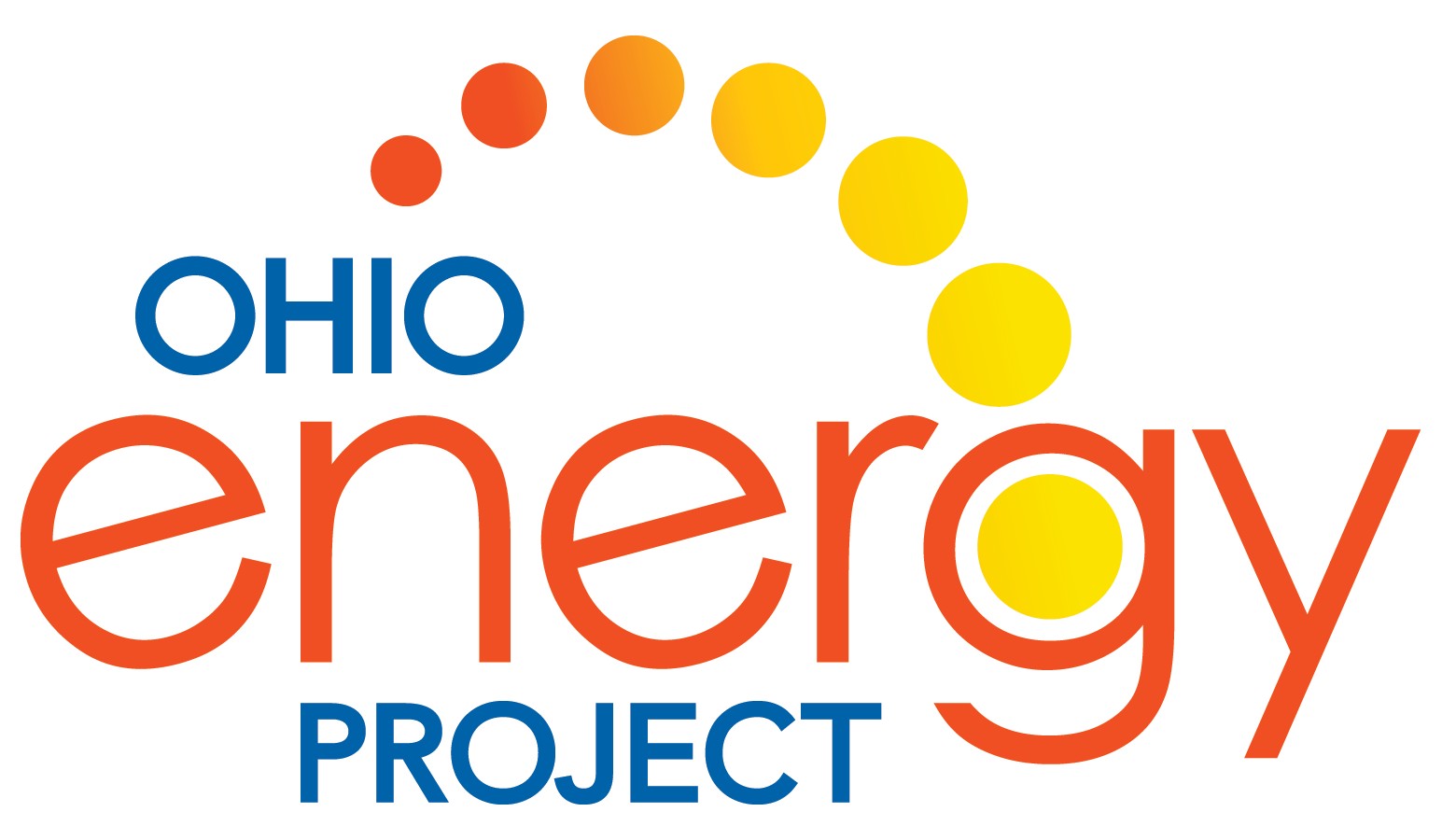 ENERGY EFFICIENCY EDUCATIONBrought to you by:We spark curiosity about energy.ENERGY EFFICIENCY EDUCATIONWelcome to Ohio Energy Project’s (OEP) Energy Efficiency Program – providing teachers the training, curriculum, and hands-on laboratory equipment to help spark curiosity about energy in the classroom.Through an innovative school laboratory approach, students receive a free Energy Efficiency Kit to help educate their families, friends, and communities about responsible  energy  usage.  By  installing  the  efficiency measures  provided  to  them  in  their  own  homes  or throughout their communities, students are leading the next generation of energy consumers and saving both energy and money. Upon completion of this program, students are asked to fill out an installation survey, which is  completely  anonymous,  to  report  on  the  measures most useful to them.Our energy efficiency education partners generously provide this program at no cost to schools, educators, and families in their service territories. Those partners include:AEP OhioColumbia Gas of OhioDayton Power & LightOhio’s Electric CooperativesVectren, A CenterPoint Energy CompanyEnergy Data Used in MaterialsMost statistics and data contained within these materials are derived from the U.S. Energy Information Administration. Data is collected and updated annually where available. Where annual updates are not available, the most current, complete data year is accessed. For access to data, visit www.eia.gov.Ohio’s Learning StandardsAll curriculum is aligned to Ohio’s Learning Standards. These standards reflect what all students should know and be able to do to become scientifically literate citizens. These standards equip students with knowledge and skills for the 21st century workforce and higher education. For more information on how the curriculum aligns to your standards, visit:www.ohioenergy.org.Program HistorySince 2009, many of Ohio’s electric and gas utilities have partnered with OEP to deliver innovative education programs for Ohio’s educators and free energy efficiency kits for Ohio families. The installation of these measures have been claimed as savings to the Public Utilities Commission of Ohio as part of the utilities’ residential efficiency plans.Who We AreThe Ohio Energy Project (OEP) is a nonprofit organization that has been energizing classrooms since 1984. Serving the Buckeye State, we are committed to inspiring leadership and energy innovation in students and teachers.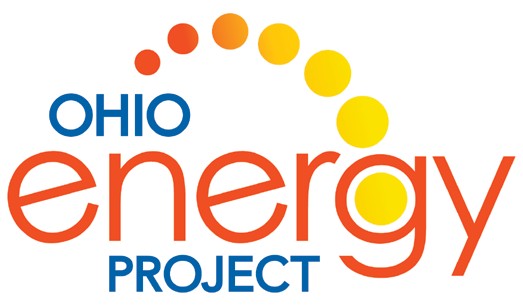 Our Education PartnerOEP partners with the National Energy Education Development (NEED) Project to design an innovative, succinct, and user-friendly curriculum ready for the classroom. The mission of NEED is to promote an energy conscious and educated society by creating effective networks of students, educators, business, government and community leaders to design and deliver objective, multi-sided energy education programs.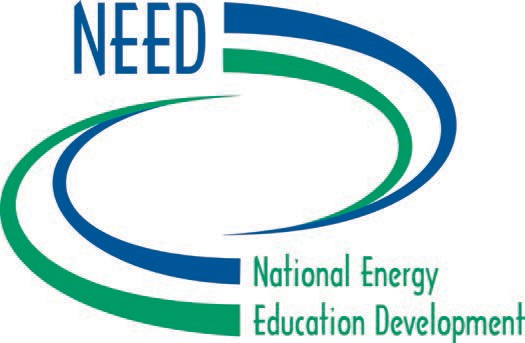 2	©2019 The NEED Project  www.NEED.org  Ohio Energy Project www.ohioenergy.orgSAVING ENERGYSECONDARY TEACHER GUIDECLASSROOM MATERIALS*Some materials may be used for multiple lessons.2019-2020 New Teacher MaterialsNEED Infobooks	• Teacher & Student GuidesEnergy 101Baseload BalanceEnergy Source Match UpEnergy FlowsSafety SortLesson One: What is Energy? A ReviewGram ScaleHanging Balance ScalePaper ClipsLesson Two: Thermal EnergyInsulation Containers• Testing ContainersDigital ThermometersEfficiency Kit MaterialsLesson Three: Electrical Energy*Students receive all materials listed below “Basic Materials” and the materials below their utility sponsor.Goose Neck LampsLight MeterIL, CFL, LED BulbsKill AWatt® MetersBASIC MATERIALSLesson Four: Energy as a System• Water Flow BagHot Water Temperature Gauge• Weather StrippingAEP/Columbia Gas of Ohio and AEP OnlyAerator Bath/Kitchen• LED bulb - 9W(2), 11W(1)DPL/VectrenAerator Bath (2)/Kitchen• Thermostat Temperature GuideLED bulb (2)NightlightPlumber’s TapeRefrigerator/Freezer ThermometerScratch and SniffHygrometerLCD ThermometersHot Water Temperature GaugesALUMNI TEACHERSGeneral• Teacher & Student GuidesLesson OneInfrared ThermometerFlow Meter BagsNightlightPlumber’s TapeRefrigerator/Freezer Thermometer•Scratch and Sniff (only AEP/Columbia Gas of Ohio)ShowerheadCOH OnlyAerator Bath/KitchenLED BulbPlumber's TapeScratch and SniffShowerheadShowerheadOhio's Electric CooperativesDoor SweepDraft Stoppers• Thermostat Temperature GuideLED bulb (2)Nightlight• Refrigerator/Freezer ThermometerGram Scale	• Hanging Balance ScaleLesson ThreeLight MeterLesson FourHygrometer	• Infrared Thermometer©2019  The NEED Project   www.NEED.org   Ohio Energy Project   www.ohioenergy.org	3Program  OverviewMaterials Overview 	Checklist 	4	©2019 The NEED Project  www.NEED.org  Ohio Energy Project www.ohioenergy.orgEnergy Efficiency Pre-Poll 	is an example of a form of energy.a. Thermal	b. Biomass	c. LED	d. LumensWhat unit measures power?Inch	b. Foot-candle	c. Watt	d. WorkWhich energy sector includes schools?Transportation	b. Industrial	c. Commercial	d. ResidentialEnergy	refers to a behavior that reduces energy usage.Conservation	b. Efficiency	c. Transformation	d. Awareness 	refers to the capacity of an insulating material to resist heat flow.a. Building Envelope	b. R-Value	c. Weatherization	d. SystemOf the following, which is the largest consumer of water?a. Thermoelectric Power Plant	b. Residential Homes	c. Restaurants	d. SchoolsThe	is a nationwide network of transmission lines.Transformer	b. Substation	c. Distribution Line	d. GridWhat label ensures consumers that a product saves energy?Energy Star	b. EnergyGuide	c. Energy Smart    d. Energy AwareOn average, schools use 17% of their electricity consumption to do what?Cook Food	b. Operate Computers	c. Light Buildings	d. Heat RoomsWhich of the following is a career involved with the energy industry?a. Recycling Coordinator	b. LEED Construction	c. Mechanical Engineer	d. All©2019  The NEED Project   www.NEED.org   Ohio Energy Project   www.ohioenergy.org	5Lesson 1: What is Energy? A ReviewLESSON PLANOverview 	This lesson is a review of basic energy concepts and is divided into four mini lessons. These mini lessons include energy forms and sources, measuring energy, energy economics, and energy efficiency and conservation.Depending on the prior knowledge of your students, you may want to spend additional time on these topics using the Energy Infobooksavailable at www.NEED.org for primary, elementary, intermediate, and secondary reading levels.    Objectives: 	Students will be able to:identify the forms and sources of energy;identify and use various units of measure while studying energy;explain how various sectors of the economy use energy and identify how production and consumption of energy has  changed throughout history in the United States;differentiate between energy efficiency and energy conservation and provide examples of each.OEP Provided MaterialsNEED InfobooksGram ScaleEnergy 101Hanging Balance ScaleTeacher Provided Materials1 - 2 Liter bottlePole (such as 1" dowel rod)Thin RopeMeter StickStopwatchPre-Poll Answer Key 	1. a	2. c	3. c	4. a	5. b	6. a	7. d	8. a	9. c	10. d   Procedure 	Distribute one Student and Family Guide to each student.Read over the Message to Families with students and have them share with the adults in their household prior to conducting the unit.Administer the pre-poll and find the average score. Save this score to report on your teacher evaluation at the end of the program.Introduce the unit as a study of energy — what it is, where we get it, how we use it, and ways we can conserve it.Student Guide Lessons 	  Lesson 1A: Energy Forms & Sources 	Review the forms of energy, energy transformations, and the sources of energy.Go to the Forms and Sources of Energy worksheet in the Student and Family Guide. Instruct students to use their knowledge of the forms and sources as well as the provided chart to fill out the worksheet.Lesson 1B: Measuring Energy 	Review the provided energy definitions and units of measure.Go to the Human Power activity in the Student and Family Guide and have students complete the lab.6	©2019 The NEED Project  www.NEED.org  Ohio Energy Project www.ohioenergy.orgLesson 1C: Energy Economics 	Review the sectors of the economy and their consumption of energy.Go to the Energy through the Decades worksheet in the Student and Family Guide. Instruct students to use the provided energy timeline and provided charts to complete the worksheet.Lesson 1D: Energy Efficiency and Conservation 	Review the information on energy efficiency and energy conservation.Go to the Efficiency vs. Conservation worksheet in the Student and Family Guide. Instruct students to use their knowledge of efficiency and conservation to complete the worksheet.Supplemental Lessons 	Baseload BalanceLocate the activity in Energy 101 and refer to the instruction sheet.Have students explore the concept of balancing the demand and generation of electricity.Energy FlowsLocate the activity in Energy 101 and refer to the instruction sheet.Have students trace the energy flow for each energy source.Energy Source Match UpLocate the activity in Energy 101 and refer to the instruction sheet.Have  students  explore  the  different  sources  of  energy  by  forming  a  group  to  identify  the  safety,  availability,  economics,  and environmental issues associated with their sources.Home and Community Action 	Distribute any kit items associated with the lesson and have students install these measures at home or within their community.Have students complete the questions regarding their kit items on the Home & Community worksheet in the Student and Family Guide.Have students complete the Web Quest online by visiting various local government and utility websites.Review the Related Careers with students and discuss what pathways students may pursue after graduation.©2019  The NEED Project   www.NEED.org   Ohio Energy Project   www.ohioenergy.org	7LESSON 1A: Forms and SourcesBackground Information: What is Energy? A ReviewWhat Is Energy? 	Energy allows us to do the things we do every day. Transportation, cooking, even the functioning of your body are  all dependent upon energy. Energy changes forms, can be stored, and is almost always in flux.Energy is defined as the ability to do work or produce change. When energy is stored, we refer to it as potential energy. When it is currently in use, it is called kinetic energy.Forms of EnergyEnergy is found in different forms, such as light, heat, sound, and motion. There are many forms of energy, but they can all be put into two categories: potential and kinetic.POTENTIAL ENERGYPotential energy is stored energy and the energy of position, or gravitational potential energy. There are several forms of potential energy.Chemical energy is energy stored in the bonds of atoms and molecules. It is the energy that holds these particles  together. Biomass, petroleum, natural gas, propane, and the foods we eat are examples of stored chemical energy.Elastic energy is energy stored in objects by the  application of a force. Compressed springs and stretched rubber bands are examples of elastic energy.Nuclear energy is energy stored in the nucleus of an atom; it is the energy that holds the nucleus together. The energy can be released when the nuclei are combined or split apart.  Nuclear power plants split the nuclei of uranium atoms in a  process called fission. The sun combines  the  nuclei  of   hydrogen atoms  in  a   process called fusion.Gravitational potential energy is the energy of position  or place. A rock resting at the top of a hill contains  gravitational potential energy because of its position.  Hydropower, such as water in a reservoir behind a dam, is an example of gravitational potential energy.KINETIC ENERGYKinetic energy is motion; it is the motion of waves, electrons, atoms, molecules, substances, and objects.Electrical energy is  the  movement  of  electrons.  Everything is  made  of  tiny  particles  called  atoms.  Atoms  are made of even smaller particles called electrons, protons,  and neutrons. Applying a force can  make some of the   electrons move. Electrons moving through a wire are called electricity. Lightning is another example of electrical energy.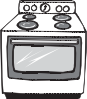 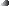 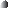 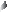 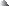 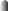 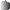 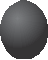 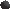 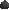 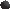 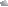 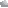 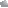 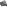 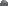 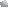 Radiant energy is  electromagnetic  energy  that  travels  in vertical (transverse) waves. Radiant energy includes visible light, x-rays, gamma rays, and radio waves. Solar energy is an example of radiant energy.Thermal energy, or heat, is the internal energy in substances; it is the vibration and movement of the atoms  and molecules within  a substance.  The more  thermal energy  in a substance, the   faster   the   atoms   and   molecules   vibrate   and   move. Geothermal energy is an example of thermal energy.Motion energy is the movement of objects and substances from one place to another. Objects and substances  move  when an unbalanced force is applied according to Newton’s  Laws of Motion. Wind is an example of motion energy.Sound energy is the movement of energy through substances in longitudinal (compression/rarefaction) waves. Sound is produced when a force causes an object or substance to vibrate; the energy is transferred through the substance in a longitudinal wave.8	©2019 The NEED Project  www.NEED.org  Ohio Energy Project www.ohioenergy.orgEnergy Transformations 	The Law of Conservation of Energy says that energy is neither created nor destroyed.When we use energy, we do not use it completely — we change its form. That’s really what we mean when we say we are using energy. We are changing one form of energy into another. A car engine burns gasoline, converting the chemical energy in the gasoline to motion energy that makes the car move. Old-fashioned windmills changed the kinetic energy of the wind into motion energy to grind grain. Solar cells change radiant energy into electrical energy. Energy changes form but the total energy in the system remains the same.Sources of Energy 	We use many different energy sources to do work for us. They are classified into two groups — renewable and nonrenewable.RENEWABLE ENERGYRenewable energy sources are replenished in a short period of time.Biomass is any organic matter that can be used as an energy source, such as wood, crops, and yard waste.Geothermal energy is heat from within the earth.Hydropower is energy that comes from the force of moving water.Solar energy is radiant energy from the sun.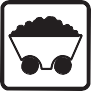 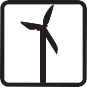 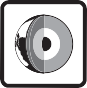 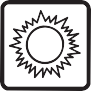 Wind is energy from moving air.NONRENEWABLE   ENERGYNonrenewable energy sources are limited since it takes a very long time to replenish their supply.Coal is a solid, black fossil fuel formed from the remains of plants that lived and died millions of years ago.Natural Gas is a colorless, odorless fossil fuel made mostly of methane.Petroleum is a fossil fuel that looks like a black liquid. It is also known as crude oil.Propane is a fossil fuel refined from natural gas and petroleum.Uranium is the fuel used by most nuclear power plants. During nuclear fission, atoms are split apart to form smaller atoms, which releases energy.©2019  The NEED Project   www.NEED.org   Ohio Energy Project   www.ohioenergy.org	9LESSON 1AForms and Sources of EnergyIn the United States we use a variety of resources to meet our energy needs. Use the information below to analyze how each energy source is stored and delivered.Using the information from the Forms of Energy section and the graphic below, determine how energy is stored or delivered in each of the sources of energy. Remember, if the source of energy must be burned, the energy is stored as chemical energy.NONRENEWABLERENEWABLEPetroleum Coal Natural Gas Uranium Propane 	Chemical 	 	Chemical 	 	Chemical 	 	Nuclear 	 	Chemical 	Biomass Hydropower Wind     Solar Geothermal 	Chemical 	 	Mechanical 	 	Mechanical 	 	Radiant 	 	Thermal 	Look at the U.S. Energy Consumption by Source graphic below and calculate the percentage of the nation’s energy use that each form of energy provides.What percentage of the nation’s energy is providedU.S. Energy Consumption by Source, 2016by each form of energy?Chemical 85.7%Nuclear 8.7%Motion 4.7%NONRENEWABLE 	PETROLEUM	37%Uses: transportation, manufacturing - includes propaneRENEWABLE 	BIOMASS	4.9%Uses: heating, electricity, transportationThermal Radiant0.2% 0.6%NATURAL GAS	29.2%Uses: heating, manufacturing, electricity - includes propaneHYDROPOWER	2.5%Uses: electricityWhat percentage of the nation’s energy is providedBy nonrenewables?  89.5%By renewables? 10.4%COAL	14.6%Uses: electricity, manufacturingURANIUM	8.7%Uses: electricityWIND	2.2%Uses: electricitySOLAR	0.6%Uses: heating, electricityPROPANEUses: heating, manufacturing*Propane consumption is included in petroleum and natural gas totals.GEOTHERMAL	0.2%Uses: heating, electricity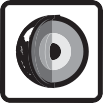 **Total does not add up to 100% due to independent rounding. Data: Energy Information Administration10	©2019 The NEED Project  www.NEED.org  Ohio Energy Project www.ohioenergy.orgLesson 1B: Measuring EnergyThe following are common terms that pertain to energy. You may recognize a few of these terms and formulas as you progress through this guidebook.©2019  The NEED Project   www.NEED.org   Ohio Energy Project   www.ohioenergy.org	11LESSON 1BHuman PowerPurposeWork and power are important energy concepts and both are defined on the previous page. The goal of this experiment is to get familiar with these concepts.MaterialsScaleStopwatch1 - 2 Liter bottle filled with waterProcedureMeter StickPole (such as 1” dowel rod)Thin ropeFind the mass of the bottle of water in kilograms and record on the chart below.Attach one end of the rope to the bottle and the other end of the rope to the middle of the pole.Measure the distance of the rope from the pole to the bottle and record on the chart below.Have each person hold the pole horizontally so that the bottle is suspended in air. Twist the pole so the rope winds around it, lifting the bottle. Time how fast each person can wind the rope to bring the bottle all the way up to the pole. Record your data in seconds.Repeat so that each person has 3 tries.Using the given mass for your bottle, calculate Force using the chart below.Use the chart to calculate average time for each person, work, and power in watts? QuestionsWhat does it mean if one person has a higher value for power?A higher value for power means that the person had a quicker average time as the work (force and distance) remained the same for everyone.How many of you would it take to light a 60W bulb?Answers will vary. Students will find this answer by  dividing  60W by their calculated power above.12	©2019 The NEED Project  www.NEED.org  Ohio Energy Project www.ohioenergy.orgLesson 1C: Energy Economics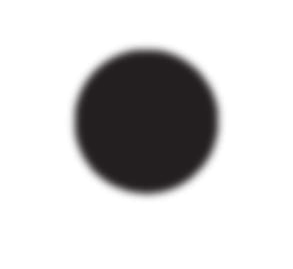 Imagine how much energy you use every day. You wake up to an electric alarm clock and charge your cell phone. You take a shower with water warmed by a hot water heater using electricity or natural gas. You listen to music on your device as you catch the bus to school. And that’s just some of the energy you use to get you through the first part of your day!Every day, the average American uses about as much energy as is stored in a little more than seven gallons of gasoline. That’s every person, every day. Over a course of one year, the sum of this energy is equal to a little more than 2,500 gallons of gasoline per person. This use of energy is called energy consumption.The U.S. Department of Energy uses categories to classify energy users — residential, commercial, industrial, transportation, and electric power generation. These categories are called the sectors of the economy.Residential/Commercial  Sector 	The residential sector includes houses, apartments, and other places where people live. The commercial sector includes schools, businesses, and hospitals. The residential and commercial sectors are put together because they use energy for similar tasks — for heating, air conditioning, water heating, lighting, and operating appliances. Schools use energy a little differently than homes. By far, the greatest energy users in schools are space heating and cooling, making up almost half the energy used in schools. The other big energy users are ventilation, water heating, lighting, and computing.Transportation  Sector 	Americans make up about 4.3 percent of the world’s population, yet we own nearly 16 percent of the world’s automobiles. The transportation sector of the economy accounts for more than 28 percent of total energy use. America is a country on the move. For model year 2016, the average motor vehicle uses 665 gallons of gasoline every year. You can achieve 10 percent fuel savings by improving your driving habits and keeping your car properly maintained. Over the life of a vehicle, your family can save a lot of money on gas by choosing a fuel-efficient model.Industrial SectorManufacturing the goods we use every day consumes an enormous amount of energy. The industrial sector of the economy consumes about one-fifth of the nation’s energy. In industry, energy efficiency and conservation are driven by economics — money. Manufacturers know that they must keep their product costs low so people will buy them.Since energy is one of the biggest costs in many industries, manufacturers must use as little energy as  possible.  Their demand for energy efficient equipment has resulted in many new technologies in the last decades. Consumers can have an effect on industrial energy use through the product choices we make and what we do with the packaging and the products we no longer use.Electric Power Generation The electric power sector includes electricity generation facilities and power plants. All of the other sectors consume electricity generated by the electric power sector. The electric power sector consumed 38.71 percent of the total energy supply in 2016, more than any of the other sectors, with a total of 37.71 quads.©2019  The NEED Project   www.NEED.org   Ohio Energy Project   www.ohioenergy.org	13STUDENT WORKSHEETLESSON 1C: Energy EconomicsEnergy Through the DecadesIn the United States, energy production and consumption have changed over time. Due to technological advancements, a growing population, and the shifting social and political climates, these changes have transformed the energy landscape over the last five decades. Let’s explore how and why below.Directions: Study the timeline and charts below to answer the questions in the spaces provided on the next page.Timeline1970s1970 – Environmental Protection Agency (EPA) created.1977– Department of Energy created.1978– U.S. Department of Energy (DOE) funding for geothermal research and development was increased substantially.1980s1982 – First solar-thermal power plant opened in California.1986– The Perry power plant in Ohio became the 100th U.S. nuclear power plant in operation.1989– High efficiency PV cells developed.1990s1990– Iraq invades Kuwait causing crude oil price increase.1992– President Bush issues Executive Order 12780, which stimulates waste reduction, recycling, and the buying of recycled goods in all federal agencies.1999– First hybrid electric vehicle, powered by both a rechargeable battery and gasoline, becomes available in the U.S.2000s2000– EPA establishes a link between global climate change and solid waste management, noting that waste reduction  and recycling can help reduce greenhouse gas emissions.2005– Energy Policy Act promotes the use of coal through clean coal technologies.2006– The U.S. ranks among the top 4 countries in the world for hydroelectric generation, along with China, Canada, and Brazil, generating 44% of the world’s electricity from hydropower.2010s2011– Natural gas fracking booms in Ohio as the use of horizontal drilling in conjunction with hydraulic fracturing begins.2016– Wind power surpasses hydropower to become nation’s leading renewable resource.2017– Renewable energy production and consumption reach record highs at 11 quadrillion Btu.14	©2019 The NEED Project  www.NEED.org  Ohio Energy Project www.ohioenergy.orgLESSON 1CBasic Energy Information - United StatesEnergy Production By Source (Quadrillion Btu) - United StatesEnergy Consumption By Source (Quadrillion Btu) - United StatesData: EIAQuestionsCalculate the changes per decade in Population, Energy Production, and Energy Consumption by completing the Basic Energy Information chart above.See chart above.What event(s) may have led to the steady rise of renewable energy production and consumption?1989 High efficiency PV cells, 1999 hybrid electric vehicle, 2000 global climate change, etc.Has our consumption ever outweighed our production of energy? Explain how this can occur.Yes. U.S. imports some energy from around the globe allowing for larger consumption.Pick an event from the timeline and describe its relationship to the tables above. How was this event significant to our production and/or consumption of energy?Answers will vary.Add an event to the energy timeline above. How was this event significant to our production and/or consumption of energy?Answers will vary.©2019  The NEED Project   www.NEED.org   Ohio Energy Project   www.ohioenergy.org	15Lesson 1D: Energy Efficiency and ConservationEfficiencyEnergy efficiency is the amount of useful energy you get from a system. A perfect, energy efficient machine would change all the energy put into it into useful work – a technological impossibility today. Converting one form of energy into another form always involves a loss of usable energy.When we discuss energy efficiency, we really are talking about the machines or equipment we are using to complete a task. It might be a washing machine, a light bulb, or your family’s vehicle, but they’re all some kind of device that does work for us. If we say we are being more energy efficient, we are using devices that use less energy to perform the work. For example, a heavy-duty pickup truck and a small sedan will both carry two people to work. However, the small sedan will use less fuel to do so, so it is more efficient. The ENERGY STAR® program identifies which devices are most efficient. We discuss this program further in Lesson 3.Energy ConservationWhen discussing how much energy we use, conservation refers to how we behave while using that energy. For example, the owners of the most efficiently built home can still waste energy if they leave the lights on and the refrigerator door open while pouring a glass of milk. People who have older, less efficient appliances can still save energy by using them wisely. Energy conservation refers to the things we choose to do that use less energy.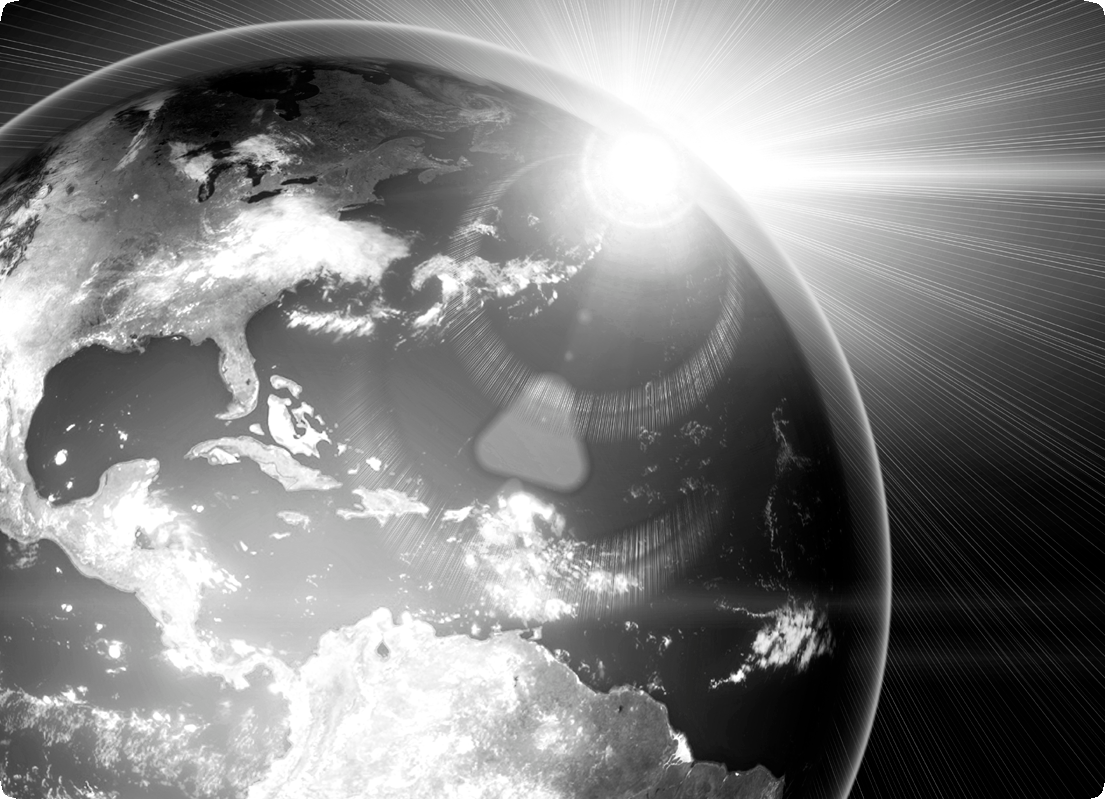 Did You Know?Some buildings right here in Ohio are working to become LEED certified. What does this mean and why should we care? LEED (Leadership in Energy and Environmental Design) certification is a commonly used green building certification throughout the U.S. Green buildings are known to use fewer resources, reduce waste, and minimize environmental impacts in their regions. Talk about energy efficiency! To learn more about green buildings and LEED certification, visit the U.S. Green Building Council’s website at www.new.usgbc.org.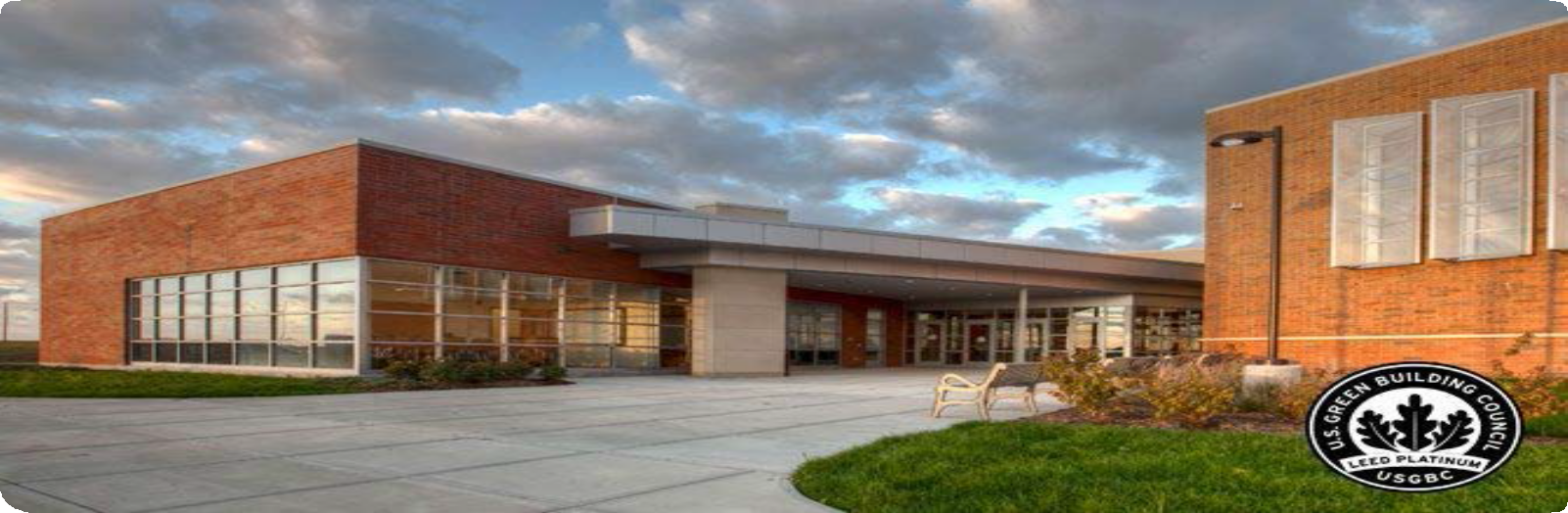 London Middle School of Madison County, OH is one of the many LEED certified schools in Ohio.16	©2019 The NEED Project  www.NEED.org  Ohio Energy Project www.ohioenergy.orgLESSON 1DEfficiency vs. ConservationChoose a sector of the economy. Create a fictitious scenario from that sector that describes good energy efficiency but bad energy conservation.Choose a sector of the economy different from what you used in number 1. Create a fictitious scenario from that sector that describes bad energy efficiency but good energy conservation.GOOD ENERGY EFFICIENCY BUT BAD ENERGY CONSERVATIONBAD ENERGY EFFICIENCY BUT GOOD ENERGY CONSERVATIONAnswers will vary.Answers will vary.Re-read the two scenarios you created in numbers 1 and 2 above. Using evidence from the text, explain which scenario you believe would have the greatest impact on our total energy use as a nation if everyone in that sector employed it. Explain your reasoning well.Answers will vary.©2019  The NEED Project   www.NEED.org   Ohio Energy Project   www.ohioenergy.org	17LESSON 1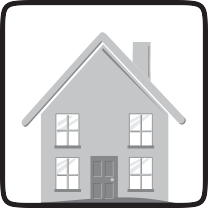 Home & CommunityEnergy in Action:What energy sources are used to generate electricity for your home and community?Share your knowledge about safety when it comes to using energy in your home and community.Describe how you can apply the concepts of efficiency and conservation to your everyday life.STUDENT WORKSHEETWeb Quest:Identify one of the LEED platinum schools in Ohio (not pictured in the guide) and describe how they were able to achieve this status.Confirm your local utility partner(s) on the cover of your student guide or with your teacher and record below.Visit your utility partner’s website and search for information regarding the following:SafetyList 3 important safety tips to share with your family regarding energy.Career Connections:LEED Project Manager – Oversee the construction of LEED certified green building projects.Conservation Scientist – Monitor land quality of forests, parks, rangelands, and other natural resources.Power Dispatcher – Monitor and operate equipment that regulates and/or distributes electricity or steam.Recycling Coordinator – Oversee curbside and drop - off recycling programs for private firms and local governments.Earth Driller – Heavy equipment operator skilled in extracting natural resources.Green Construction Carpenter – Construct and repair buildings, roads, bridges, and other structures.18	©2019 The NEED Project  www.NEED.org  Ohio Energy Project www.ohioenergy.orgLesson 2: Thermal EnergyLESSON PLANOverviewThis lesson provides an in-depth look at thermal energy and how it is used. The lesson begins with a discussion on thermal energy, thermal energy transfer, and heat vs. temperature.Part A: After reviewing the basics of thermal energy, this lesson explores the concepts of heating and cooling and how different factors contribute to the heating and cooling systems of a building.Part B: Beyond heating and cooling, this lesson explores water and how it is treated, transported, and used.Objectives:Students will be able to:identify the three types of thermal transfer;identify and discuss the various elements that contribute to a building’s heating and cooling system and regulation;identify, compare, and discuss insulative materials;discuss the ways in which schools use water and how that water is moved to and from the school;identify and discuss ways of using and conserving water;identify and discuss energy efficient tools and conservation behaviors pertaining to thermal energy.OEP Provided MaterialsLesson 2A:Insulation ContainersDigital ThermometersTesting ContainersLesson 2B:Water Conservation SurveyEnergy Efficiency Kit MaterialsWater Flow BagHot Water Temperature GaugeWeather StrippingAerators (if applicable)Showerheads (if applicable)Teacher Provided MaterialsLesson 2A:Insulation SamplesLesson 2B:2 Quart Cardboard ContainerBeaker or CupSewing Needle or PushpinmL Measuring CupPlumber’s Tape (if applicable)Scratch and Sniff (if applicable)Door Sweep (if applicable)Draft Stoppers (if applicable)Thermostat Temperature Guide (if applicable)Lesson 2A: Heating and CoolingIntroduce the topic of thermal energy and explain what it is and how it is transferred. Discuss how we use thermal energy in our everyday lives.Discuss with students how your school acts as a prime example of how a space must be designed for a comfortable heating and cooling  environment.Review insulation and R-values and discuss their importance to a space.Introduce the Insulation Investigation and assign students to small groups.Explain that this lab activity will test different insulating materials to see what best works at resisting thermal energy transfer.Ask students to name some types of building insulation. Are there other types of insulation that may be used or found in homes built long ago? Think sod, straw, etc.Give each small group two insulation containers and an insulating material (either of your choosing or of the students’). One container will be tested with the insulating material and the other will act as the control tested without insulation.©2019  The NEED Project   www.NEED.org   Ohio Energy Project   www.ohioenergy.org	19Instruct students to follow the Insulation Investigation steps to complete the lab and record their findings on the provided chart.After each group completes their chart, share each group’s temperature change data with the class. Discuss the best and worst insulators. Be sure to include topics such as dependent variables, independent variables, and controls in your discussion.Introduce The Value of an R-Value worksheet to students.Instruct students to use the provided graphic to answer the questions about insulation.Lesson 2B: WaterIntroduce the topic of water. Discuss how we use water in our everyday lives and how the treatment, transportation, and heating of water all contribute to energy usage.Introduce the Water Conservation activity. As a class, complete the Down the Drain activity to see how much water is wasted when a faucet drips.Instruct students to use the Personal Water Use Survey to record their water usage over the next 24 hours. Have students record the time spent using water and estimate the number of gallons of water they use for each activity provided on the chart.During the next class period, discuss with students the results of their surveys.Hold up an empty gallon container to allow students to visualize what a gallon of water looks like. Discuss with students the actual gallons of water used for each activity on the chart.Instruct students to brainstorm some water conservation behaviors for each activity and record them on the chart.Instruct students to use the Personal Water Use Survery to record their water usage over the next 24 hours.During the next class period, discuss the students’ new results.Home and Community ActionDistribute any kit items associated with the lesson and have students install these measures at home or within their community.Have students complete the questions regarding their kit items on the Home & Community worksheet in the Student and Family Guide.Have students complete the Web Quest online by visiting various local government and utility websites.Review the Related Careers with students and discuss what pathways students may pursue after graduation.20	©2019 The NEED Project  www.NEED.org  Ohio Energy Project www.ohioenergy.orgLESSON 2Background Information: Thermal EnergyWhat exactly is thermal energy? Thermal energy is the internal energy within a substance that causes its particles to move. The more thermal energy an object has, the faster its particles – its atoms and molecules – are moving. As you might expect, the molecules in a block of ice (solid) are just vibrating in place while the molecules in a glass of water (liquid)  are  moving  around each other. The ice molecules have less thermal energy than the water molecules do, and they are held in place. If you boil water, the molecules in the steam (gas) have enough thermal energy to break free from each other and move around independently.As long as you are comparing the solid, liquid, and gaseous state of the same substance, it is safe to say solids have the least amount of thermal energy and gases have the most. However, because different substances have the ability to retain different amounts of thermal energy, it is not always the case. For example, a gram of ice will have more thermal energy than a gram of oxygen gas. The amount of thermal energy a substance can retain is called its specific heat capacity, and it is different for each element or compound. Substances with a high specific heat capacity require a lot of thermal energy to increase in temperature, but they also can hold that energy for a longer time. Glass, water, and ceramics have high specific heat capacities. A substance with a lower specific heat capacity will heat up quickly and cool down quickly. Specific heat capacity factors into whether a substance is used to transfer thermal energy to heat a space.Thermal energy is transferred via three mechanisms: conduction, convection, and radiation. Conduction occurs  when  thermal energy is transferred from one object in direct contact with another object. In order for conduction to be feasible, the substance being used to transfer the energy must be a good conductor. In general, metals are good thermal conductors and non-metals are not. That is why cookware is often made of metals like copper, iron, and stainless steel. Metals typically have low specific heat capacities, which is a desired quality in this case because the purpose is not to heat the cooking pot, but to transfer the heat from the burner to the food inside the pot.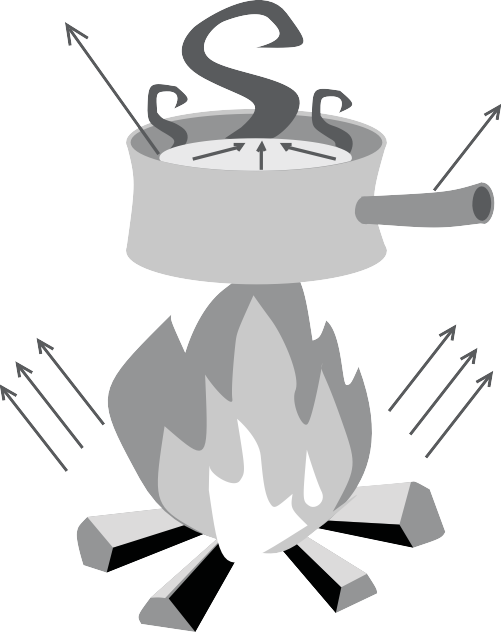 Convection transfers thermal energy by heating a fluid, then circulating that fluid. The fluid must have a specific heat capacity large enough to  make convection  a worthwhile  way to  heat a space. Water has a very high specific heat capacity, and makes an excellent fluid for convection. The water is heated in a boiler, then circulated through pipes or tubes, releasing some of its energy and returning to the boiler at a lower temperature. Air does not have as high a specific heat capacity as water, but because it is easy to circulate air with fans, it is used in forced-air heating systems.Radiation is the third mechanism for transferring thermal energy, and it does not require the assistance of a substance like steel or water. Rather, the thermal energy is emitted from the hot object in waves. You have experienced radiation if you’ve ever sat around a fire on a cool evening, toasting  marshmallows  or  warming your hands. The thermal energy source is the combustion of the wood and paper on the fire, and you can feel the thermal energy radiating outward from the fire.©2019  The NEED Project   www.NEED.org   Ohio Energy Project   www.ohioenergy.org	21LESSON 2A: Heating and CoolingHeating and Cooling Systems 	Heating and cooling systems use more energy than any other systems in residential and commercial buildings. Natural gas and electricity are usually used to heat, and electricity is used to cool. The energy sources that power these heating and cooling systems contribute carbon dioxide emissions to the atmosphere. Using these systems wisely can reduce environmental emissions.With all heating and air conditioning systems, you can save energy and money too, by having proper insulation, sealing air leaks, maintaining the equipment, and practicing energy-saving behaviors.When we build schools, homes, and office buildings, significant thought is  put  into  how the  inside  of  the building  will  remain comfortable for the occupants – the people inside. The materials selected must be able to keep warm air from mixing with cool air; they must be good insulators, and limit the transfers of thermal energy.Programmable   ThermostatsProgrammable thermostats automatically control the temperature of buildings for time of day and can save energy and  money. During heating seasons, for example, they lower the temperature of a building when no one is using it. When people are active in the building, the thermostat automatically raises the temperature. These controls are available for commercial buildings, from as simple as one programmable thermostat to a whole system of temperature sensors connected to a  computer,  depending  on the building’s size. Many newer schools and those that have been upgraded with new heating systems have a central computer that monitors the temperature in each room and adjusts the heating system accordingly.Insulation and Weatherization 	Air leaking into or out of a building wastes energy. Insulation prevents thermal energy transfer to keep the interior room comfortable and separated from the exterior air. Building owners can reduce heating and cooling costs by investing in proper insulation and weatherization products.The parts of the building that separate indoors from outdoors construct the building envelope. The walls, floor, roof, doors, and windows are parts of the building envelope system. Their purpose is to keep the interior of the building a comfortable, healthy place to work or learn while allowing access into and out of the building.The space above the ceiling, below the floor, and within walls is filled with insulation, which prevents thermal energy transfer. Insulation is graded by its R-value, which is an abbreviation for its resistance to thermal energy transfer. Different materials have different R-values, and the amount of insulation needed in total R-value varies according to the climate in which you live. Industry professionals calculate the R-value per inch thickness of different materials and builders install the appropriate thickness of locally- available materials to provide the proper amount of insulation. The materials used in buildings in your area depend on what is easily available and how many people are trained in their installation.INSULATIONPROGRAMMABLE   THERMOSTAT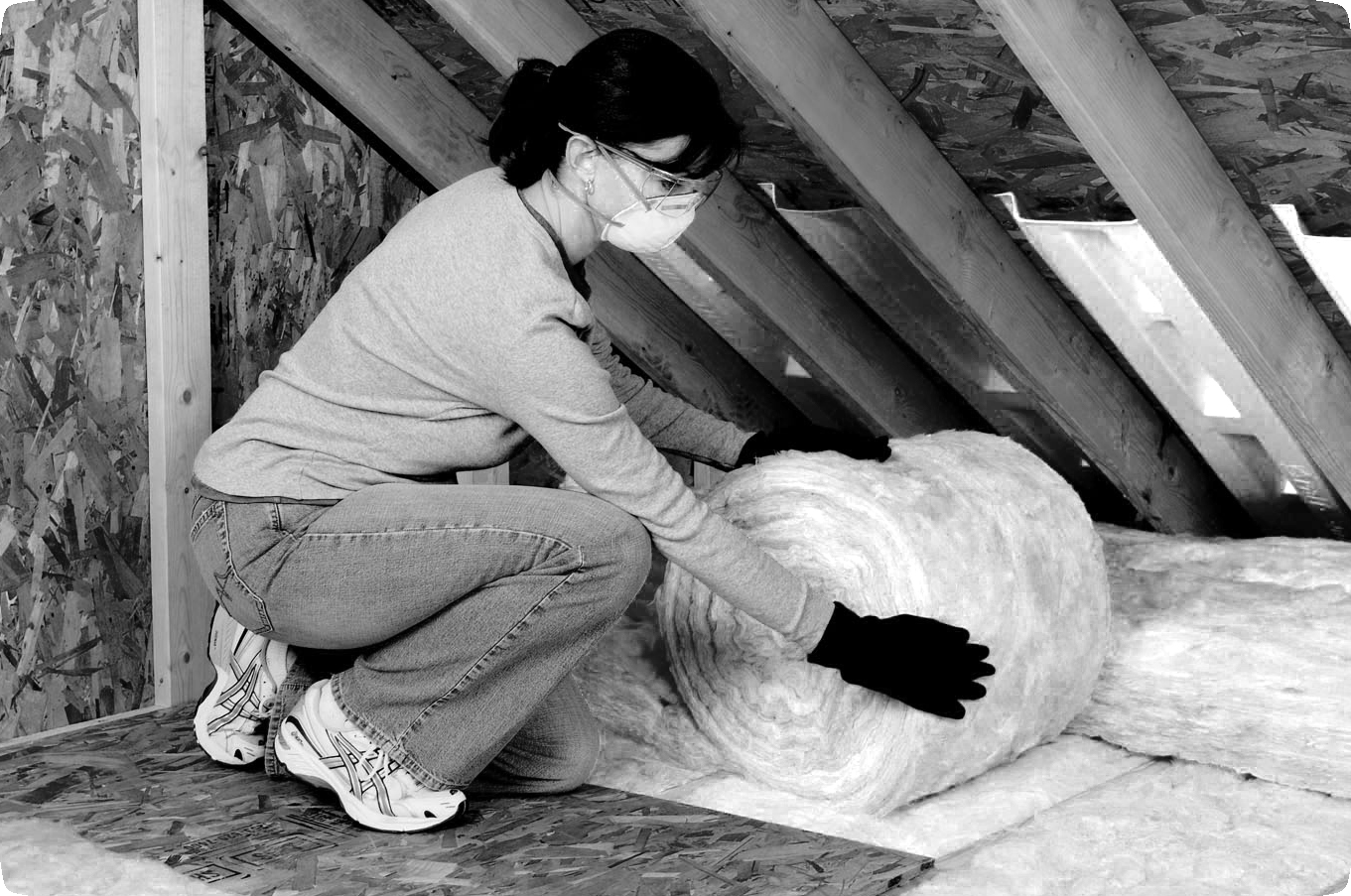 Image courtesy of Owens Corning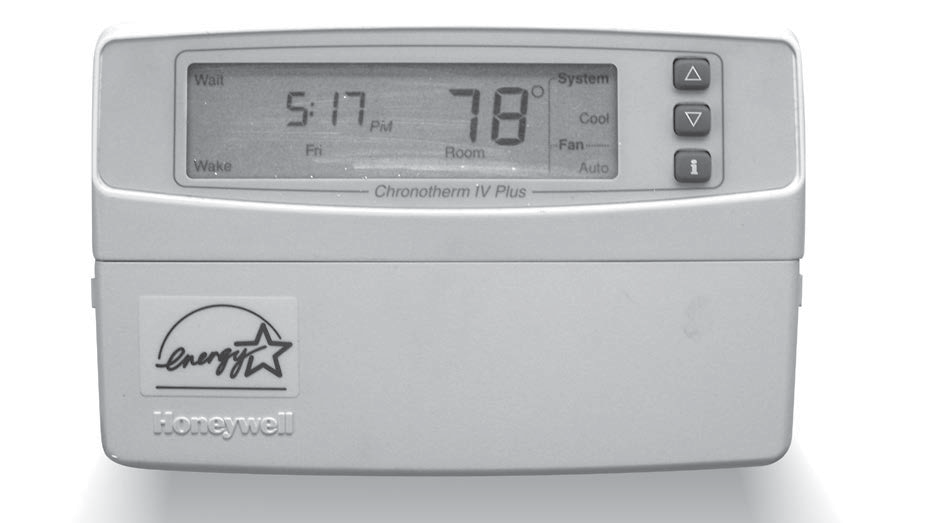 22	©2019 The NEED Project  www.NEED.org  Ohio Energy Project www.ohioenergy.orgDoors and Windows 	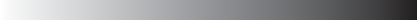 Some air leaks occur around and through the doors and windows. Doors should seal tightly and have door sweeps at the bottom to prevent air leaks. Insulated storm doors provide added barriers to leaking air. School entryways with two sets of doors are designed to keep cold air from blasting inside during the winter and outside during the summer. Both sets of doors should always be kept closed.Most buildings have more windows than doors. Caulk or seal any cracks around the windows and make sure they seal tightly. With older windows, install storm windows or sheets of clear plastic to create added air barriers. Insulated blinds also help to prevent air flow — during heating seasons, open them on sunny days and close them at night. During cooling seasons, close them during the day to keep out the sun.The number of panes of glass in a window is important, too. Single- pane windows are not well insulated; double- or triple-pane glass has an insulating space between the glass that allows light in but keeps thermal energy from transferring across the window.MoistureMoisture is a term used to describe water in both liquid and vapor form. Like heat and air, it is important to have the right amount of moisture in a building. Most moisture indoors exists as water vapor. The amount of water vapor in the air plays an important role in determining our health and comfort.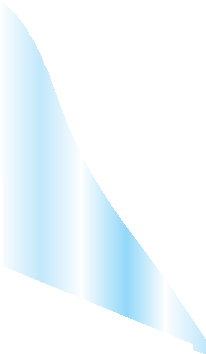 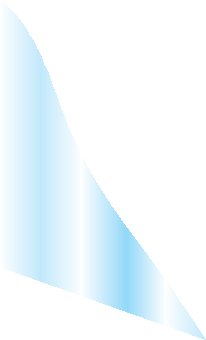 Humidity is a measurement of the total amount of water vapor in the air. It is measured with a tool called a hygrometer. Relative humidity measures the amount of water vapor in the air compared to the amount of water vapor the air is able to hold. The relative humidity depends on the temperature of the air.Think of air as a moisture sponge. See the next page for a visual. Warm air can hold more moisture because the atoms and molecules are moving faster and are more spread out. Warm air is like a bigger sponge. Cool  air  holds  less  moisture  because the particles are spaced closer together. Cool air is like a smaller sponge. Imagine  the  sponge  can  increase  or  decrease in size as the temperature changes. If you add 100 mL of water to a small sponge, it might be completely saturated – it is holding all of the moisture it can hold. If that sponge expands, but no more moisture is added, it is no longer saturated, and is now holding a fraction of the water that it could potentially hold.The correct humidity level can also help promote a healthy indoor environment. Humidity levels should be kept between 30% and 60%. Using a dehumidifier in the summer and a humidifier in the winter can help condition the air to maintain appropriate humidity levels.©2019  The NEED Project   www.NEED.org   Ohio Energy Project   www.ohioenergy.org	23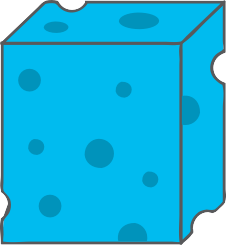 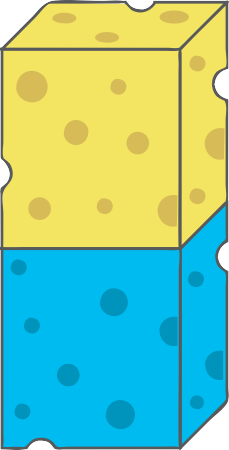 Indoor Air Quality 	In schools, what is mixed in the air is a major concern because schools tend to be closed up tight all day, everyday. Some classrooms may have an open window here and there, but for the most part, the doors and windows are kept closed. Commercial buildings, like schools, have HVAC systems – heating, ventilation, and air conditioning. Your home has a heating system and might have an air conditioner, but ventilation is usually accomplished by opening and closing doors and windows. Because you have relatively few people per square foot in your home, adding fresh air is unnecessary. In commercial buildings, it is not only desirable, it is vital to keep the occupants healthy.Ventilation is measured by the number of air changes per hour. One air change in one hour means enough fresh air is brought into the room such that in one hour all of the air is exchanged. Fresh air exchange is important not only to remove the carbon dioxide produced by the people, but also to keep moisture at a healthy level to prevent mold growth and to remove chemicals from activities like cooking, cleaning, science lab experiments, and art projects.Different buildings with different uses are required to exchange the air at different rates. Local  building  codes  and  regulations also vary. Therefore, what may be sufficient in one school may not meet regulated ventilation requirements in another school. You can check with your school’s maintenance supervisor or your local building code enforcement office to find out how many air changes per hour are needed.AIR CONDITIONING SYSTEM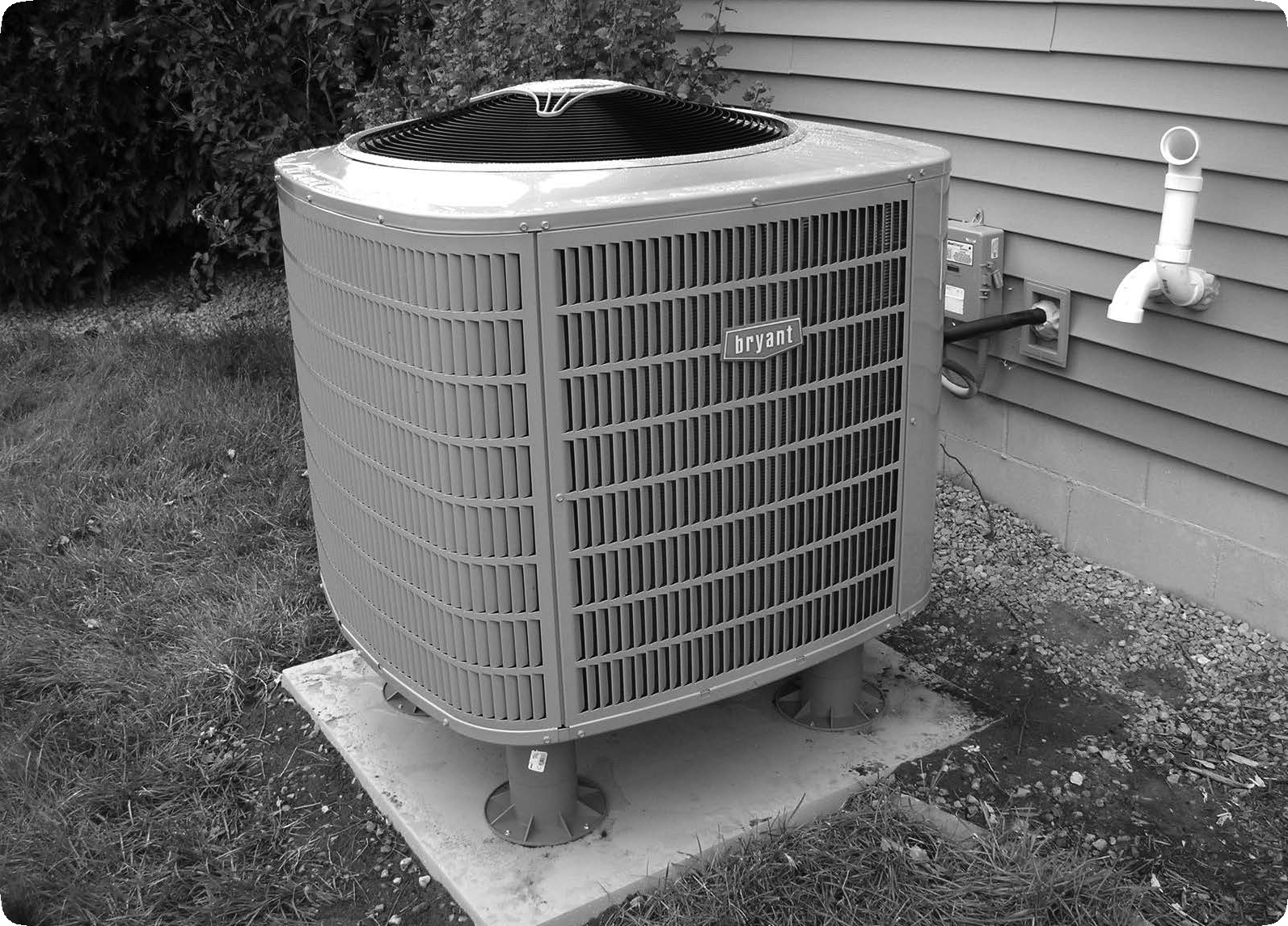 24	©2019 The NEED Project  www.NEED.org  Ohio Energy Project www.ohioenergy.orgLandscaping 	Although you cannot control the weather,  you  can  plant  trees and bushes to block the wind and provide shade. Properly placed landscaping can reduce the energy needed to keep buildings comfortable. Deciduous trees, for example, are good to plant on the south side of a building in the Northern Hemisphere, since their leaves provide shade in summer and their bare branches allow sunlight through in the winter. Clusters of trees can be planted to reduce “heat islands” in areas like parking lots, and act as wind blocks during the winter. In tropical and warmer climates taller trees like palms and shades are used on a building’s exterior to block the sun while allowing a breeze to flow.Thermometer 	BOILING POINT OF WATER°F	°C220A thermometer measures temperature. The temperature of a substance is a measure of the average amount of kinetic energy in the substance.This thermometer is a long, glass tube filled with colored alcohol.212° F22211000	 	200	 	190	 	18011000090100° CAlcohol  is  used  in  many  thermometers  because  it  expands  in direct proportion to the increase in kinetic energy or temperature.  	80170	 	Temperature can be measured using many different scales. The scales we use most are:CelsiusThe Celsius (C) scale uses the freezing point of water as 0ºC and the boiling point of water as 100ºC.FahrenheitThe Fahrenheit (F) scale uses the freezing point of water as 32ºF and the boiling point of water as 212ºF.In the United States, we usually use the Fahrenheit scale in our daily lives, and the Celsius scale for scientific work. People in most countries use the Celsius scale in their daily lives as well as for scientific work.Notice the numerical difference between the freezing and boiling points of water are different on the two scales. The difference on the Celsius scale is 100, while the difference on the Fahrenheit scale is 180. There are more increments on the Fahrenheit scale because it shows less of an energy change with each degree.32° FFREEZING POINT OF WATER160	 	150	 	140	 	130	 	120	 	110	 	100	 	90	 	807060504033300020100-10-2070605040302010000-10-20-300° C©2019  The NEED Project   www.NEED.org   Ohio Energy Project   www.ohioenergy.org	25MASTERLESSON 2Fahrenheit/Celsius  ConversionOn the Fahrenheit scale, the freezing point of water is 32° and the boiling point of water is 212°.On the Celsius scale, the freezing point of water is 0° and the boiling point of water is 100°.To convert from Celsius to Fahrenheit, multiply the C number by formula below. 180100 or9   , then add 32, as shown in the5F = (C xIf C = 5 F = (5 x9) + 32595	) + 32F = 9 + 32F = 41To convert from Fahrenheit to Celsius, subtract 32 from the F number, then multiply by	100or	5	asshown in the formula below.C = (F - 32) x	59180	9If F = 505C = (50 - 32) x	95C = 18 x	9C = 1026	©2019 The NEED Project  www.NEED.org  Ohio Energy Project www.ohioenergy.orgMASTERLESSON 2Digital ThermometerA digital thermometer measures the temperature of a substance and displays the temperature reading on its face. It has a battery for power. Sometimes they are waterproof for measuring the temperature of a liquid.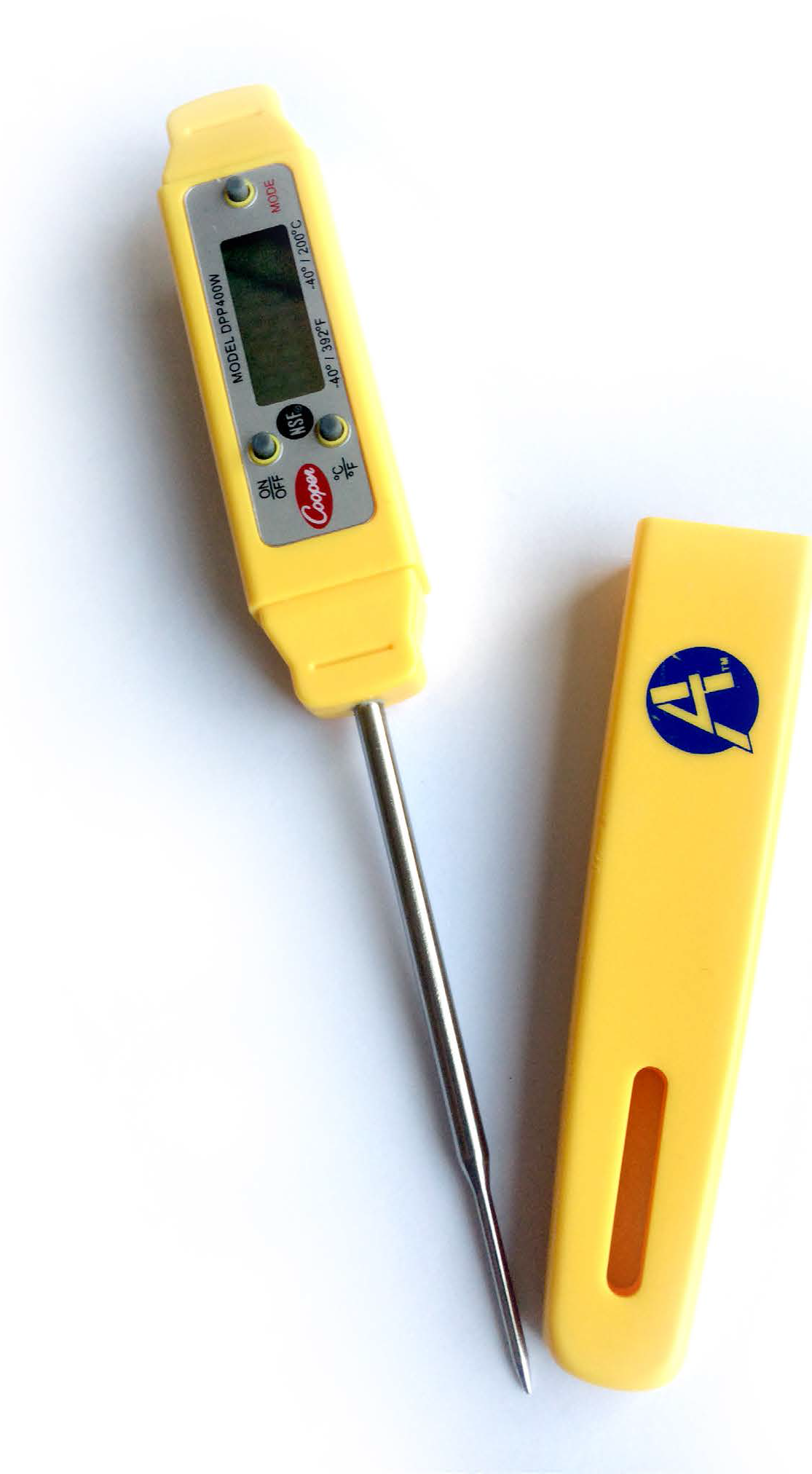 This digital thermometer can measure the temperature in Fahrenheit or Celsius. It shows the temperature range of the thermometer. It can read temperatures from -40° to 392°F and -40° to 200°C.It has three buttons. The button on the bottom left is the ON/OFF switch. If the thermometer is not used for a few minutes, it turns itself off.The C/F button on the bottom right switches from the Celsius scale to the Fahrenheit scale. The face of the thermometer will show a C or an F to indicate which scale is being used.The mode buttononthetopholdsthetemperaturereading when it is pushed. If you need the exact temperature of a liquid, you push the hold button while the thermometer is in the liquid, then remove the thermometer to read it. This button will also allow you to view the maximum and minimum temperatures measured when pushed two or three times.The metal stem of the thermometer can measure the temperature of the air or the  temperature  of  a  liquid. The stem should be placed about halfway into a liquid to measure the temperature.©2019  The NEED Project   www.NEED.org   Ohio Energy Project   www.ohioenergy.org	27STUDENT WORKSHEETLESSON 2AInsulation InvestigationQuestionWhich materials are the best thermal insulators?Materials2 Insulation containers with lids2 Digital thermometers2 Testing containers1 Set of insulation materialsHot waterMeasuring cupHypothesisProcedureRemove the lids from the insulation containers.Place each insulation container in a testing container.Loosely pack insulating material around one of the insulation containers. Leave no empty spaces around the container but do not smash the insulating materials in the space.The other insulating container will not have any insulating material and will serve as the control.Pour 200 mL, or 6 ounces, of hot water into each of your insulation containers.Replace the lids of the containers. Insert a thermometer into each container so that it is suspended in the water.Wait for the temperature to stabilize, but do not wait longer than one minute. Once the temperature stabilizes read the thermometer and use this reading as your initial or “time zero” measurement.Record the temperature of the water every two minutes. To ensure consistency, the same person should read the thermometer each time.Calculate the overall change in temperature (∆T) for bother containers. Graph your results.Share your data with the class. Compare the results for each type of insulation and determine the best thermal insulator.28	©2019 The NEED Project  www.NEED.org  Ohio Energy Project www.ohioenergy.orgSTUDENT WORKSHEETDataType of Insulation: ConclusionAnswer the following questions based on the data you and your classmates collected.What was the difference in temperature change between the insulated and control container?According to the class data, which material was the best insulator?Using the same insulating material, explain how you can increase the R-value.There are three ways that heat can transfer. Which way(s) were involved in this investigation?In addition to the R-value of the insulation, what other properties should you consider when choosing a product?Which insulating material or materials would you choose for your home? You may choose different materials for different areas of your home. Justify your answer.©2019  The NEED Project   www.NEED.org   Ohio Energy Project   www.ohioenergy.org	29LESSON 2A	ANSWER KEYThe Value of an R-ValueFrom our reading, we know that an R-value represents insulation’s resistance to thermal energy transfer. Conduction occurs when thermal energy is transferred from one object in direct contact with another and insulation helps to deter that flow of energy. Insulation with a higher R-value resists or deters energy flow more so than insulation with a lower R-value.The graphic below indicates which R-values are used in certain geographic zones of the U.S. Use the map and subsequent R- value information to answer the questions below.Recommended R-Values for New Wood-framed Homes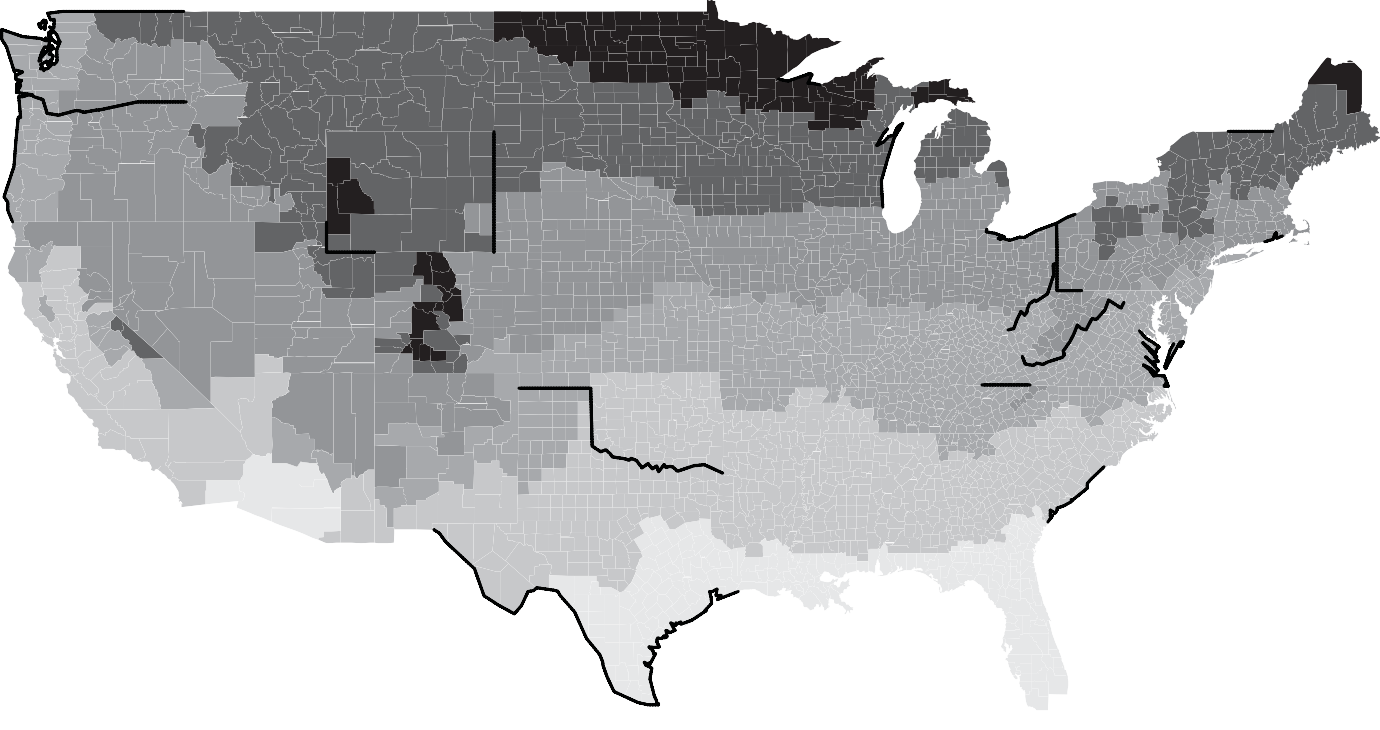 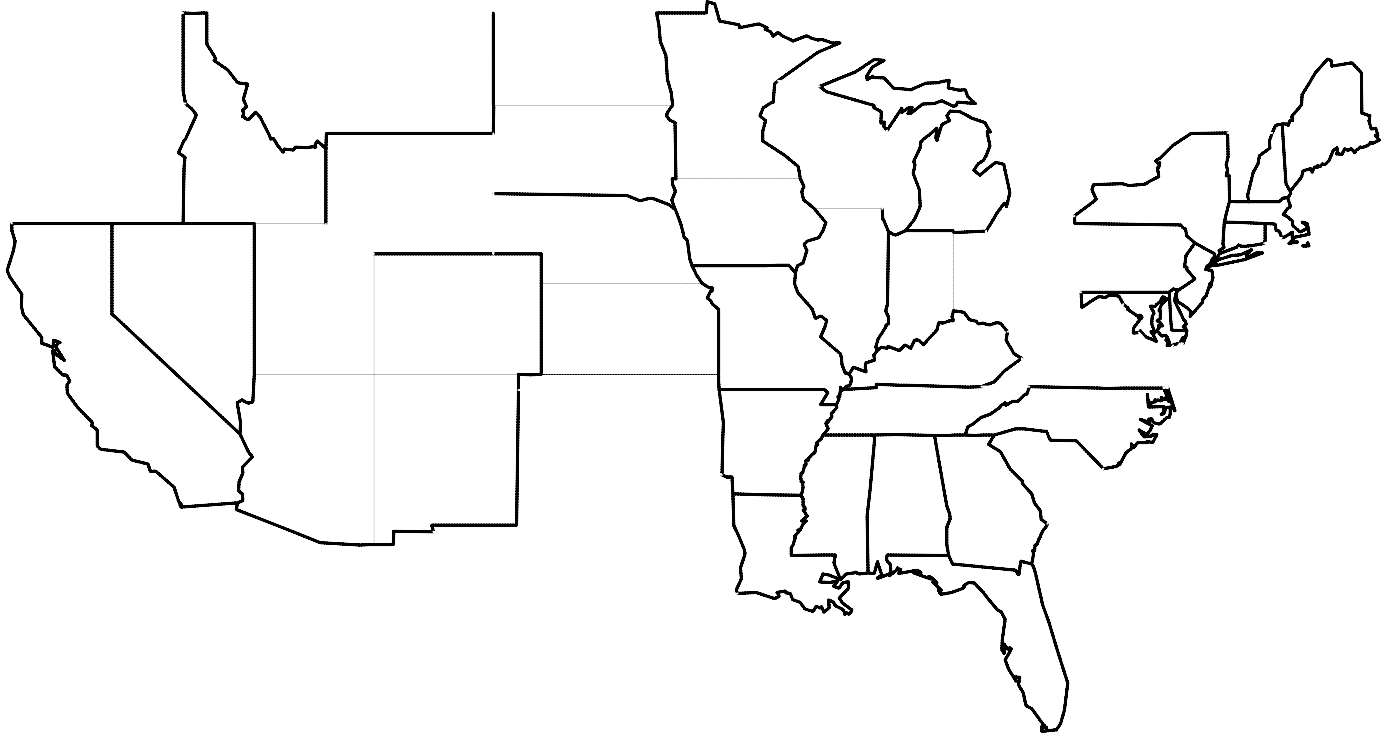 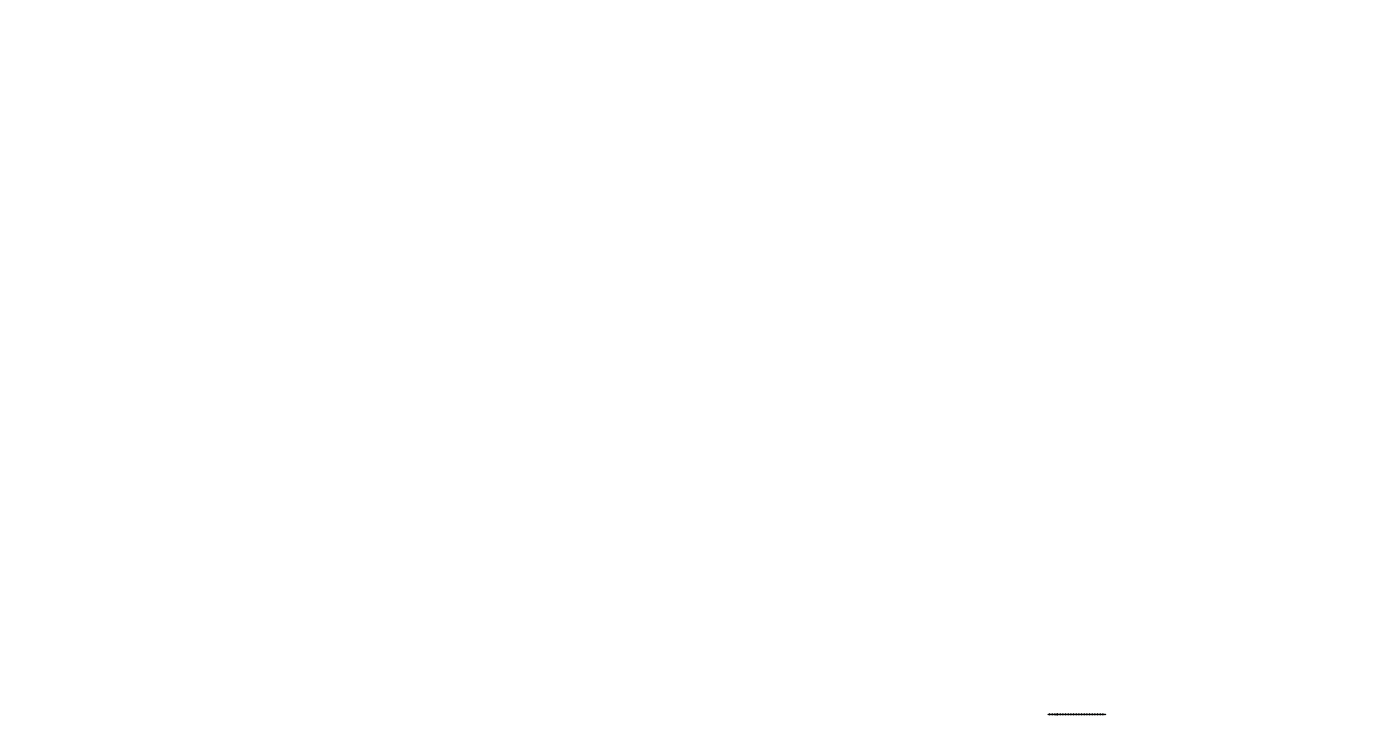 764	5	6	6	6767	5	554	44	53	4	442	332All of Alaska is in Zone 7 except for thefollowing boroughs in Zone 8:Bethel Northwest Arctic, Dellingham Southeast Fairbanks, Fairbanks N. Star Wade Hampton, Nome Yukon-Koyukuk, North Slope1Zone 1 includes Hawaii, Guam, Puerto Rico, and the Virgin Islands.ZONEATTICCATHEDRAL CEILINGCAVITYINSULATION SHEATHINGFLOORR30 to R60R38 to R60R38 to R60R49 to R60R49 to R60R22 to R38 R30 to R38 R30 to R60 R30 to R60 R30 to R60R13 to R15 R13 to R15 R13 to R21 R13 to R21 R13 to R21R2.5 to R5 R2.5 to R6 R2.5 to R6R5 to R6 R5 to R6R25 R25 to R30 R25 to R30 R25 to R30 R25 to R30Data: U.S. Department of Energy? QuestionsWhat do the above zones represent?Aside from R-values, the above zones represent climate.In what zone is your school located? Name two other states that are located within this same zone.Answers will vary.According to the graphic, what is the R-value range used in constructing attic spaces in your zone? How about the R-value range used in constructing floors?Attic - R38 to R60; Floor - R25 to R30Compare the two ranges identified in Question 3 above. Why do you think these ranges differ?Heat rises so more insulation is needed in the attic.How could you use these zones to discuss regional climate and/or weather patterns?Answers will vary.30	©2019 The NEED Project  www.NEED.org  Ohio Energy Project www.ohioenergy.orgLESSON 2B: WaterFreshwater and energy are inseparably linked to each other. We need energy to purify or treat our water for drinking and safe use. We also need water to generate electricity. For more information on water used for electricity generation, visit Lesson 3.When water is extracted  from the ground  or a surface source such as a river or reservoir, it must be pumped from that site to the water treatment plant. Pumps are used to pull and convey the water to the treatment facility, and each pump uses energy to run.At the treatment facility, pumps and other machinery are used to filter and clean the water so it is safe to drink. When water leaves the treatment facility, it is carried at a high pressure through pipes to your home or school. Pumps run to keep the water pressure elevated so you can always take a shower or wash your hands when you’d like.As we use water, we have water softeners that further condition the water, filters that remove unpleasant tastes and odors from the water, heaters that heat the water, and pumps that move it in and out of the machines that use it. All of these devices use energy, too.Finally, after you’ve finished a water-related task, it has to go somewhere. The drain in your school does not empty into a big hole in the ground. In most areas, water is sent through a series of sewer pipes to a wastewater treatment facility, where pumps and other machinery clean and filter it before releasing it back into the natural environment. Septic systems use gravity to pull water through a series of screens in a septic tank, where sediments are filtered out before the water is drained back into the ground water.At each of the stages of our own water use listed above, significant amounts of energy are required to extract, clean, distribute, and treat the water we use every day. If you reduce the amount of water you use, you will also be reducing the amount of energy you use, saving your school money on the water bill and reducing the energy demand in your city or town.Here are some great ways you can reduce the amount of water you use:Don’t let the water run needlessly in the restroom or classroom.Inform a teacher or other staff member if a faucet or drinking fountain does not turn off properly.In the locker room, turn off the shower when finished, don’t allow it to run for the next person.Stomp or scrape your boots or shoes before entering the school to avoid the need to extensively clean the floors every evening.Water Heating 	You don’t think too much about the hot water you need at school, but it is definitely needed. At home you probably have a hot water heater that holds 40 or 50 gallons of hot water and is fueled by natural gas or electricity. When you turn the hot water tap on in the kitchen or bathroom, you have to let the water run a bit before it’s warm. However, having one hot water heater in one central location in a school would mean letting the water run for a very long time before it ran warm in rooms far from the heater.Most schools have one or more 100-gallon (or sometimes even bigger) hot water heaters, and the hot water supply is constantly circulating through the school with a pump. Thus, turning the hot water on in a distant classroom should provide hot water fairly quickly.The temperature of the water at school is important. At home, you probably have your hot water heater set at 120 - 140 °F and rarely any higher because of the danger of serious injury by scalding. This is true for the hot water at school except in the kitchen. To comply with health department regulations, the cafeteria workers must wash all dishes and serving equipment in water that is at least 160 °F. But at this temperature, scalding injuries happen very quickly. Very young or distracted students would easily get their hands burned if water came out of the faucet at this temperature.Most building designs handle this dilemma in one of two ways. One is to have two separate water heating systems, one for the cafeteria and the other for the rest of the school. The cafeteria water supply is kept very hot while the rest of the school is kept at a safer, lower temperature. The other way is to keep  the entire school supply at a safe temperature but have a booster heating system in the cafeteria that heats the water to the necessary  temperature for cleaning.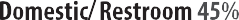 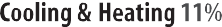 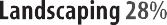 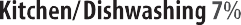 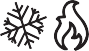 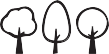 Water Use in Schools, 2016©2019  The NEED Project   www.NEED.org   Ohio Energy Project   www.ohioenergy.org	31Water ConservationSTUDENT WORKSHEETWater plays a vital role on Earth. Not only is it essential to the plants and animals on the surface, but it is also a key component in ourclimate, the shaping of Earth’s surface and ecosystems that support life. With that in mind, water conservation is an important part of our energy conservation measures.Part 1: Down the DrainDripping faucets waste water and money. Such leaks may seem small, but the water loss can add up to be quite large.Question 	How much water is wasted by a dripping faucet?MaterialsEmpty two-quart, cardboard carton (milk, orange juice, etc.)WaterSmall sewing needle or pushpinGraduated cylinderStopwatchProcedureMetal rack or objects to support cartonBeaker or cup to fit under rack (to catch dripping water)Use the needle to make a very small hole in the bottom of the empty carton.  Make this hole as small as possible.Support the carton on the rack approximately 15 centimeters (or 6 inches) above the tabletop. Fill the carton with water about half full. Place the beaker or cup under the pin hole opening to catch any drips.Leave the beaker or cup under the carton for 10 minutes.Using the graduated cylinder, measure the volume of water, to the nearest milliliter, that dripped.Using the chart below, calculate and record the rate of water loss.32	©2019 The NEED Project  www.NEED.org  Ohio Energy Project www.ohioenergy.orgPart 2: Personal Water Use InvestigationQuestion 	How much water do you use in a single day?MaterialsPersonal Water Use SurveyProcedureDay 1Over the next 24 hours, complete the Personal Water Use Survey. Keep track of the amount of time you use water by noting it on the chart. Estimate minutes where appropriate.Day 2Brainstorm some simple, routine ways you could reduce the amount of water used in a day.For the next 24 hours, repeat the Personal Water Use Survey. Put into practice some of the water conservation methods brainstormed in Question 1. ConclusionWhere does your community get its drinking water?How does saving water also save energy?Aside from personal use, what are 5 additional areas of business or manufacturing that are large water consumers?Suggest three ways your school could conserve water.Could a water shortage or drought occur in your area? If so, list three ways your community could conserve water.©2019  The NEED Project   www.NEED.org   Ohio Energy Project   www.ohioenergy.org	33ANSWER KEYLESSON 2BPersonal Water Use Survey34	©2019 The NEED Project  www.NEED.org  Ohio Energy Project www.ohioenergy.orgLESSON 2Home & CommunityEnergy in Action: 	Open your outside doors and check the condition of the weather stripping between the doors and the door frames. Install weather stripping from your efficiency kit in areas where it is missing or worn.STUDENT WORKSHEETCheck  the  thermostat  settings  in  your  home  and  record  below.  Then  use  the  Thermostat  Temperature  Guide  from  your efficiency kit to calculate the percentage of energy you are saving or wasting.Check the efficiency of your bath and kitchen aerators using the Water Flow Bag in your efficiency kit. If aerators are missing or worn, install the aerators provided in your efficiency kit.Web Quest:Visit your utility partner’s website (refer to Lesson One) and search for information regarding the following:Smart ThermostatsDescribe the features of Smart Thermostats and the benefits of having one in your home.WeatherizationDescribe a program(s) that your utility provides that you may share with your family or community members during extreme weather events.Career Connections:Hydrologist - Study how water interacts with the Earth’s crust.Pump Technician – Install and repair pump systems that connect to water sources.Wellsite Geologist – Supervise the drilling process for oil and natural gas. Analyze rocks from drilling sites to advise on drilling direction.HVACTechnician – Install, inspect, and repair heating, cooling, and ventilation systems.Civil Engineer – Oversee design, construction, and maintenance of built environments, such as roads, bridges, dams, pipelines, and more.©2019  The NEED Project   www.NEED.org   Ohio Energy Project   www.ohioenergy.org	35Lesson 3: Electrical EnergyLESSON PLANOverviewThis lesson provides an in-depth look at electrical energy and how it is used. The lesson begins with a discussion of how electricity is initially generated by power plants, transmitted, and then distributed to buildings.Part A: After reviewing the basics of electrical energy, this lesson explores appliances and how they contribute to electrical usage.Part B: Beyond appliances, this lesson explores lighting and how its use contributes to a building’s overall energy usage.Objectives:Students will be able to:discuss how electricity is generated and processed by power plants;discuss how electricity is transmitted from a power plant and distributed to homes;identify the impact of different types of appliances on a building’s energy usage;identify different types of bulbs and discuss their contribution to energy usage;identify and discuss energy efficient tools and conservation behaviors pertaining to electrical energy.OEP Provided MaterialsLesson 3AKill A Watt® MetersLesson 3BGoose Neck LampsIL, CFL, LED BulbsDigital ThermometersLight MeterKill A Watt® MetersTeacher Provided MaterialsLesson 3AClassroom Electrical DevicesCopy of School's Electric BillSpreadsheet Program (Microsoft Excel, Google Sheets, etc.)Energy Efficiency Kit Materials 	LED Bulb(s)Nightlight (if applicable)Refrigerator/Freezer Thermometer (if applicable)ProcedureLesson 3A: AppliancesIntroduce the topic of electrical energy and explain what it is and how it is generated, transmitted, and distributed. Discuss how we use electrical energy in our everyday lives.Discuss with your students how your school is a treasure trove of electrical appliances that are needed to make the day easier.Discuss with students how appliances are vetted through the Energy Star® program and how EnergyGuide labels help consumers make the best purchases when comparing appliances.Introduce Comparing EnergyGuide Labels and show students the Interpreting an EnergyGuide Label master. Discuss with the class how to read an EnergyGuide label and instruct them to complete the worksheet.Discuss with students how EnergyGuide labels can influence our purchasing decisions in the future.Secure a copy of your school’s monthly electricity bill.Introduce The Electrical Cost of a Classroom and have students split into small groups to complete the lab.Direct student groups to survey the classroom for electrical devices and use a spreadsheet program to record the number of watts your classroom uses.36	©2019 The NEED Project  www.NEED.org  Ohio Energy Project www.ohioenergy.orgDirect students to use their survey to calculate the cost of the electricity your classroom uses.Direct students to use their survey to calculate the environmental cost of using that electricity.Discuss ways your classroom could save electricity.Lesson 3B: LightingIntroduce the topic of lighting and how it is used in your school building. Discuss the different types of lighting and how lighting could be used more efficiently.Introduce Light Bulb Investigations and have students split into small groups to complete the lab.Instruct students to follow the lab procedure and record the wattage, lighting level, and temperature of the various bulbs.Discuss the results of the lab and what these results suggest about the efficiency of the different bulbs.Introduce Comparing Light Bulbs.Instruct the students to calculate the different costs of each bulb. Discuss what these different costs coupled with the lab findings suggest about each type of bulb.Home and Community ActionDistribute any kit items associated with the lesson and have students install these measures at home or within their community.Have students complete the questions regarding their kit items on the Home & Community worksheet in the Student and Family Guide.Have students complete the Web Quest online by visiting various local government and utility websites.Review the Related Careers with students and discuss what pathways students may pursue after graduation.©2019  The NEED Project   www.NEED.org   Ohio Energy Project   www.ohioenergy.org	37LESSON 3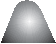 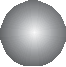 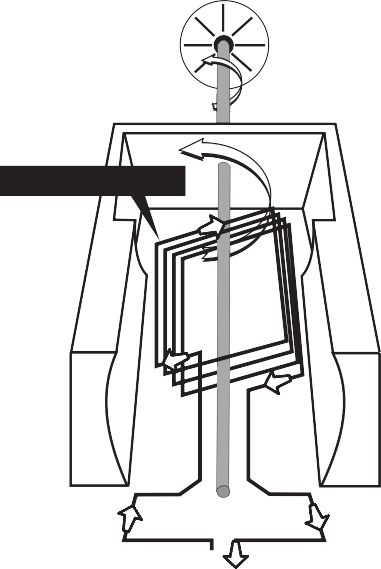 Background Information:Electrical EnergyMagnets Can Produce ElectricityWe can  use magnets  to  make electricity.  A  magnetic field  can move electrons. Some metals, like copper, have electrons that are loosely held; they are easily pushed from their levels.Magnetism and electricity are related. Magnets can create electricity and electricity can produce magnetic fields. Every time a magnetic field changes, an electric field is created. Every time an electric field changes, a magnetic field is created. Magnetism and electricity are always linked together; you can’t have one without the other. This phenomenon is called electromagnetism.Power plants use huge turbine generators to make the electricity that we use in our homes and businesses. Power plants use many fuels to spin turbines. They can burn coal, oil, or natural gas to make steam to spin turbines. Or they can split uranium atoms to heat water into steam. They can also use the power of rushing water from a dam or the energy in the wind to spin the turbine.The turbine is attached to a shaft in the generator. Inside the generator are magnets and coils of copper wire. The magnets and coils can be designed in two ways — the turbine can spin the magnets inside the coils or can spin coils inside the magnets. Either way, the electrons are pushed from one copper atom to another by the moving magnetic field.Coils of copper wire are attached to the turbine shaft. The shaft spins the coils of wire inside two huge magnets. The magnet on one side has its north pole to the front. The magnet on the other side has its south pole to the front. The magnetic fields around these magnets push and pull the electrons in the copper wire as the wire spins. The electrons in the coil flow into transmission lines. These moving electrons are the electricity that flows to our houses. Electricity moves through the wire very quickly.Another Word about WaterIn Lesson 2 we discussed how using water uses a significant amount of energy. But the relationship between water and energy does not stop there.Thermoelectrical power plants use water in the form of steam to turn a turbine, which generates electricity. In fact, all thermal power plants are the same from the steam turbine through to the distribution lines; the only difference is the manner in which the water is heated to steam. Coal plants burn coal, natural gas plants burn natural gas, nuclear plants use the thermal energy from uranium atoms splitting, and concentrated solar power plants use the sun’s energy to heat water to steam. In each of these power plants, the goal is to boil water to high-pressure steam to turn a turbine. The water is cooled then condensed back to water, and the cycle repeats.HYDROPOWER TURBINE GENERATORS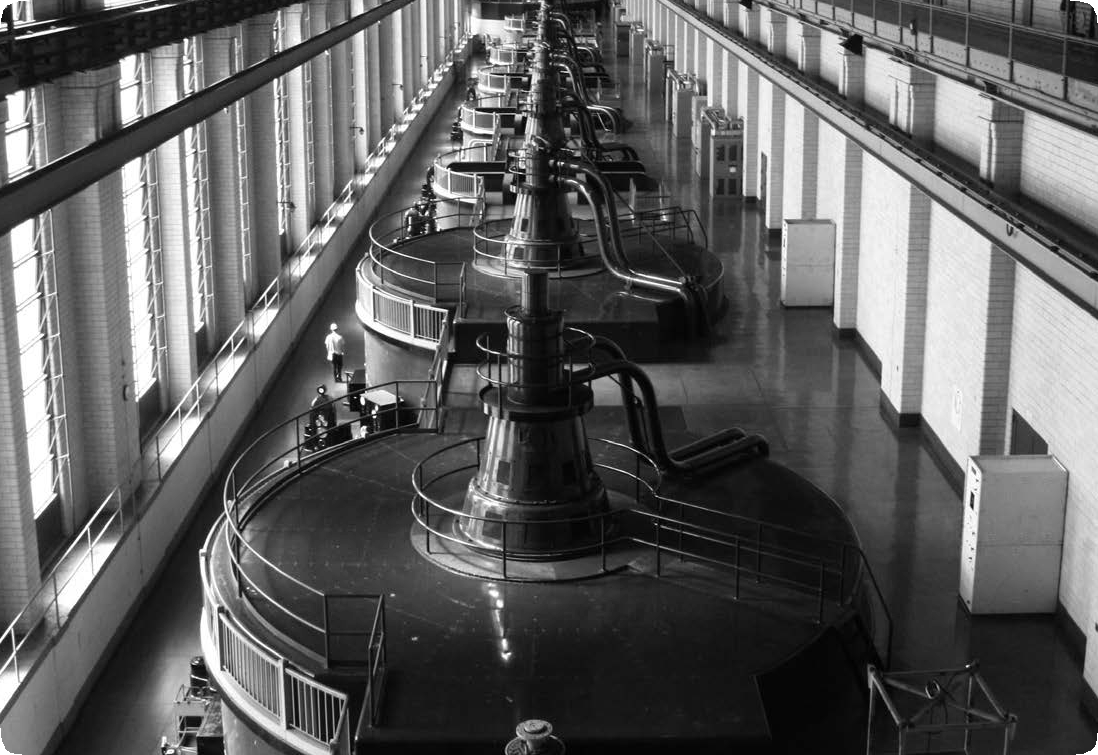 Photo of Safe Harbor Water Power Corporation on the Lower Susquehanna River in Pennsylvania.38	©2019 The NEED Project  www.NEED.org  Ohio Energy Project www.ohioenergy.orgElectricityElectricity is a little different from the other sources of energy that we talk about. Unlike coal, petroleum, or solar energy, electricity is a secondary source of energy. That means we must use other primary sources of energy, such as coal or wind, to make electricity. It also means we can’t classify electricity as a renewable or nonrenewable form of energy. The energy source we use to make electricity may be renewable or nonrenewable, but the electricity is neither.GenerationAlmost all electricity made in the United States is generated by large, central power plants. There are about 8,000 power plants in the U.S. Most power plants use coal, nuclear fission, natural gas, or other energy sources to superheat water into steam in a boiler. The very high pressure of the steam (it’s 75 to 100 times normal atmospheric pressure) turns the blades of a turbine. (A turbine turns the linear motion of the steam into circular motion.) As we have learned, the blades are connected to a generator, which houses a large magnet surrounded by coiled copper wire. The blades spin the magnet rapidly, rotating the magnet inside the coil producing an electric current.The steam, which is still very hot but now at normal pressure, is piped to a condenser, where it is cooled into water by passing it through pipes circulating over a large body of water or cooling tower. The water then returns to the boiler to be used again. Power plants can capture some of the heat from the cooling steam. In old plants, the heat was simply wasted.Not all power plants use thermal energy to generate electricity. Hydropower  plants  and  wind  farms  use  motion   energy   to turn turbines, turning a generator, which produces electricity. Photovoltaic plants use radiant energy to generate electricity directly.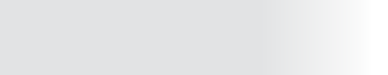 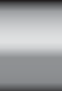 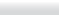 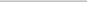 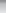 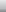 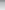 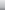 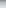 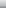 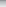 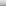 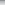 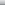 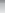 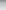 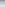 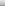 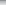 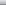 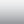 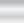 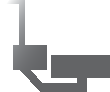 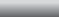 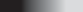 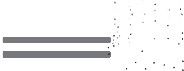 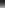 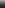 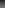 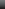 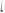 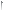 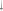 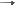 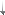 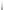 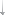 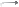 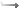 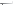 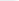 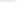 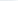 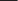 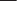 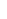 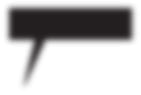 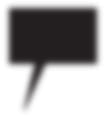 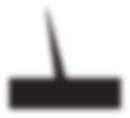 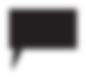 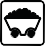 Efficiency of a Thermal Power PlantMost thermal power plants are about 35 percent efficient. Of the 100 units of energy that go into a plant, 65 units are lost as one form of energy is converted to other forms. The remaining 35 units of energy leave the plant to do usable work.ELECTRICITYGenerating ElectricityThree basic types of power plants generate most of the electricity in the United States—fossil fuel, nuclear, and hydropower. There are also wind, geothermal, waste-to- energy, and solar power plants, but together they generate about 8.44 percent of the electricity produced in the United States.FOSSIL FUEL POWER PLANTSFossil fuel plants burn coal, natural gas, or petroleum. These plants use  the  chemical  energy  in  fossil  fuels  to superheat water into steam, which drives a steam generator. Fossil fuel plants  are  sometimes  called thermal power  plants  because  they  use  heat  to generate electricity. Coal and natural gas are the fossil fuels  of  choice  for  most  electric  companies,  producing30.59 and 34.03 percent of total U.S. electricity respectively. Petroleum produces 0.60 percent of the electricity in the U.S.NUCLEAR POWER PLANTSNuclear plants  generate  electricity much  as  fossil fuel plants do, except that the furnace is a  reactor and  the fuel is uranium. In a nuclear  plant,  a  reactor  splits uranium atoms into smaller elements, producing a great amount of heat in the process. The heat is used to superheat water into high-pressure steam, which drives a turbine generator. Like fossil fuel plants, nuclear power plants are thermal plants because they use heat to generate electricity. Nuclear energy produces 19.89 percent of the electricity in the U.S.HYDROPOWER PLANTSHydropower plants use the gravitational force of falling water to generate electricity. Hydropower is the cheapest way to produce electricity in this country, but there are few places where new dams can be built economically. There are many existing dams that could be retrofitted with turbinesand generators. Hydropower is called a renewable energyFUEL SUPPLYFUEL BURNINGTHERMAL ENERGYELECTRICITY    GENERATIONTRANSMISSIONELECTRICALsource because it is renewed continuously during the natural water  cycle.  Hydropower  produces  five  to  ten  percent  of100 units of3	STEAM LINEBOILERGENERATORENERGYthe electricity in the U.S., depending upon the amount ofenergy go in	TURBINE	5SWITCHYARDprecipitation. In 2016, hydropower generated 6.45 percentCHEMICAL ENERGY2		4FEED635 units ofof U.S. electricity.1Fuel SourcesWATERCONDENSERMOTION ENERGYenergy come outPetroleum	Coal	Natural Gas	Biomass	UraniumHow a Thermal Power Plant WorksFuel is fed into a boiler, where it is burned (except for uranium which is fissioned, not burned) to release thermal energy.Water is piped into the boiler and heated, turning it into steam.The steam travels at high pressure through a steam line.The high pressure steam turns a turbine, which spins a shaft.Inside the generator, the shaft spins a ring of magnets inside coils of copper wire. This creates an electric field, producing electricity.Electricity is sent to a switchyard, where a transformer increases the voltage, allowing it to travel through the electric grid.©2019 The NEED Project  www.NEED.org  Ohio Energy Project www.ohioenergy.org	39Transmission and Distribution 	We are using more and more electricity every year. One reason that electricity is used by so many consumers is that it’s easy to move from one place to another. Electricity can be produced at a power plant and moved long distances before it is used. Let’s follow the path of electricity from a power plant to a light bulb in your home.First, the electricity is generated at a power plant. It travels through a wire to a transformer that steps up, or increases, the voltage. Power plants step up the voltage because less electricity is lost along the power lines when it is at a higher voltage.The electricity is then sent to a nationwide network of transmission lines. This is called the electric grid. Transmission lines are the huge tower lines you see along the highway. The transmission lines are interconnected, so if one line fails, another can take over the load.Step-down transformers, located at substations along the lines, reduce the voltage from 350,000 volts to 12,000 volts. Substations are small fenced-in buildings that contain transformers, switches, and other electrical equipment.The electricity is then carried over distribution lines that deliver electricity to your home. These distribution lines can be located overhead or underground. The overhead distribution lines are the power lines you see along streets.Before the electricity enters your house, the voltage is reduced again at another transformer, usually a large gray metal box mounted on an electric pole. This transformer reduces the electricity to the 120 or 240 volts that are used to operate the appliances in your home. Electricity enters your home through a three-wire cable. Wires are run from the circuit breaker or fuse box to outlets and wall switches in your home. An electric meter measures how much electricity you use so that the utility company can bill you.What’s a Watt?We use electricity to perform many tasks. We use units called watts, kilowatts, and kilowatt-hours to measure the electricity that we use.A watt is a measure of the electric power an appliance uses. Every appliance requires a certain number of watts to work correctly.Remember, we pay for the electricity we use in kilowatt-hours. Our power company sends us a bill for the number of kilowatt-hours we use every month.TRANSMISSION LINES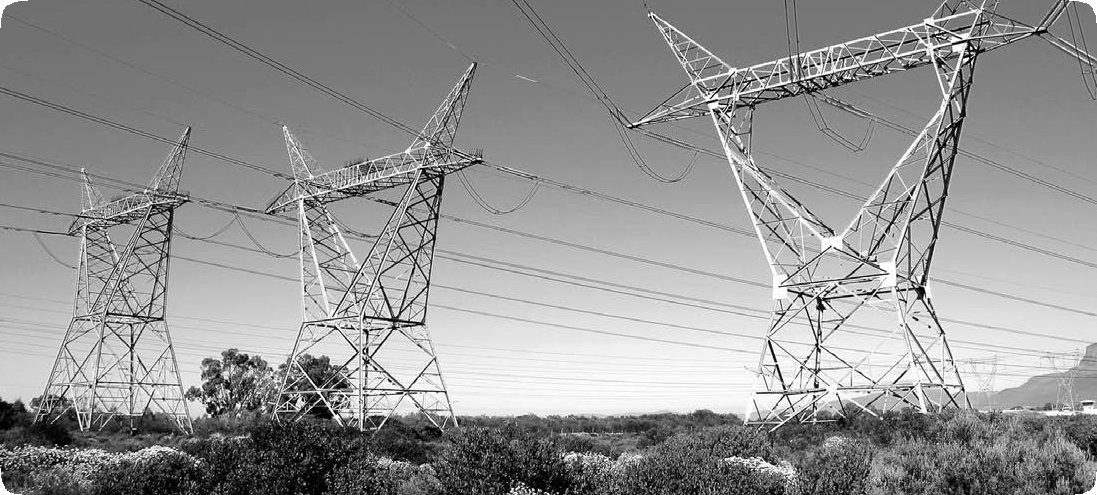 Economics of Electricity 	How much does electricity cost? The answer depends on the cost to generate the power (57 percent), the cost of transmission (11 percent), and local  distribution  (32  percent).  The  average  cost of electricity in Ohio is about 11 cents per kWh for residential customers. A major key to cost is the fuel used to generate the power. Electricity produced from natural gas, for example, costs more than electricity produced from uranium or hydropower. Location also plays a part in electricity costs.Another consideration is how much it costs to build a power plant. A plant may be very expensive to construct, but the cost of the fuel can make it competitive to other plants, or vice versa. Nuclear power plants, for example, are very expensive to build, but their fuel — uranium — is very cheap. Coal-fired plants, on the other hand, are much less expensive to build than nuclear plants, but their fuel — coal — is more expensive.Whencalculatingcosts, aplant’sefficiencymustalsobeconsidered. In theory, a 100 percent energy efficient machine would change all the energy put into the machine into useful work, not wasting a single unit of energy. But converting a primary energy source into electricity involves a loss of usable energy, usually in the form of thermal energy. In general, it takes three units of fuel to produce one unit of electricity from a thermal power plant.But that’s not all. Between three and eight percent of the electricity generated at a power plant must be used to run equipment. And then, even after the electricity is sent over electrical lines, another seven percent of the electrical energy is lost in transmission. Of course, consumers pay for all the electricity generated, lost or not.The cost of electricity is affected by what time of day it is used. During a hot summer afternoon from noon to 6 p.m., there is a peak of usage when air-conditioners are working harder to keep buildings cool. Electric companies charge their industrial and commercial customers more for electricity during these  peak load periods because they must turn to more expensive ways to generate power.Transporting  ElectricityPower plant generates electricityTransmission lines carry electricity long distancesDistribution lines carry electricity to housesTransformer steps up voltage for transmissionPower TowerStep-down transformer reduces voltage (substation)Electric PolesNeighborhood transformer on polesteps down voltage before entering house40	©2019 The NEED Project  www.NEED.org  Ohio Energy Project www.ohioenergy.orgLESSON 3A: AppliancesAppliances, machines, and electronic devices use about 18 percent of a typical school’s energy. Any appliance that is designed to change temperature uses a lot of energy.Look around any classroom and you will see many appliances. A quick survey of the typical classroom and school building reveals many kinds of electrical appliances, such as:How Much Electricity Do Appliances Use?Dishwasher Microwavecoffee makerscomputers and monitorsfansdesk and table lampsmicrowavesrefrigeratorstelevisionsDVD players/BluRay playerswindow air conditionersvending machinesprinters and scannersfax machinescopiersfish tanksdigital or over head projectorsranges and stovesvocational equipmentclocksdrinking fountainspencil sharpenersRefrigerator/FreezerHair Dryer Desktop ComputerLaptop TelevisionVideo Game SystemVacuum0	100   200   300   400   500   600   700   800kW/YearMany of these devices are important to the learning environment.In addition, there are appliances that teachers and school staff bring from home that are not related to teaching, but are routine devices found in any office. Many electrical appliances, such as computers, printers, and copiers, waste energy when they are left on 24 hours a day. Often they are left on as a matter of convenience because they have a long warm–up time. Turning these machines off at the end of the day, and turning other machines off when they are not being used, can save a lot of energy.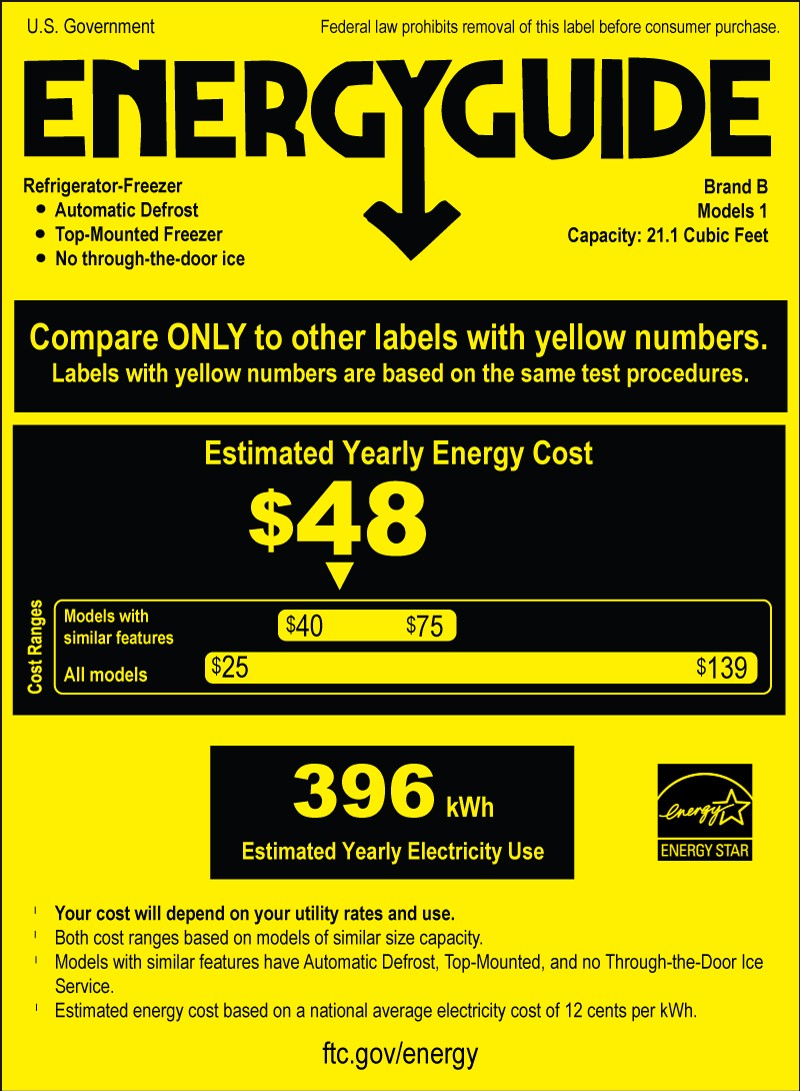 Federal Government Guidelines for AppliancesWhen shopping for a new appliance or lighting, look for the ENERGY STAR® label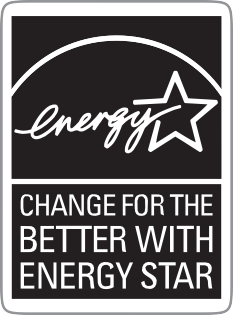 — your assurance that the product saves energy. ENERGY STAR® appliances have been identified by the U.S. Environmental Protection    Agency    and     Department of Energy as the most energy efficient products in their classes. A list of these appliances  and  devices  can   be   found on the ENERGY STAR® website at www. energystar.gov.Another way to determine the efficiency of appliances is to compare energy usage using EnergyGuide labels. The Federal Government requires most appliances to display bright yellow and black EnergyGuide labels. Although these labels do not say which appliance is the most efficient, they provide the annual energy consumption and average operating cost of each appliance so you can compare them.Data: DOE, Buildings Data Book©2019  The NEED Project   www.NEED.org   Ohio Energy Project   www.ohioenergy.org	41LESSON 3Interpreting an EnergyGuide LabelU.S. Government	Federal law prohibits removal of this label before consumer purchase.List of key features of the appliance and similar models in the same cost range.Water Heater - Natural GasTank Size (Storage Capacity): 60 gallonsxx Corporation Model XXXXXXXThe maker and model tell exactly what product the label is describing.Estimated Yearly Energy CostWhat you might pay to run the appliance for a year, based on its fuel or electricity consumption and the national average cost of the energy. Cost will appear for all models and brands.$213$225	$297Cost Range of Similar ModelsFirst Hour Rating(How much hot water you get in the first hour of use)The cost range helps you compare the energy use of different models by showing the range of operating costs for similar models and features.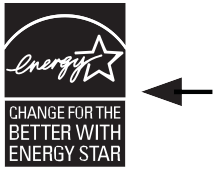 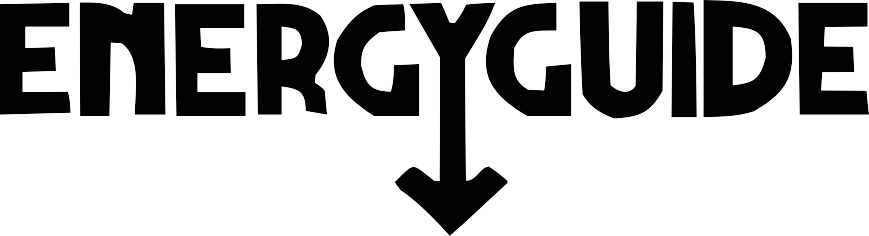 l      Your cost will depend on your utility rates and use.l      Cost range based only on models fueled by natural gas with a high first hour rating (over 75 gallons).l      Estimated energy cost based on a national average naturalgas cost of $1.09 per therm.l     Estimated yearly energy use: 192 therms.ftc.gov/energy42	©2019 The NEED Project  www.NEED.org  Ohio Energy Project www.ohioenergy.orgANSWER KEYLESSON 3AComparing EnergyGuide LabelsAs we now know, EnergyGuide labels provide information on the annual energy consumption and average operating costs of an appliance so that you can compare them to similar models. Use the EnergyGuide labels below to fill in the charts.How many years will it take before you begin to save money?  Four yearsHow much money will you have saved after seven years? $110.00Water Heater 1—Purchase Price: $750.00	Water Heater 2— Purchase Price: $650.00©2019  The NEED Project   www.NEED.org   Ohio Energy Project   www.ohioenergy.org	43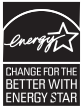 LESSON 3ASample School Electric Bill2016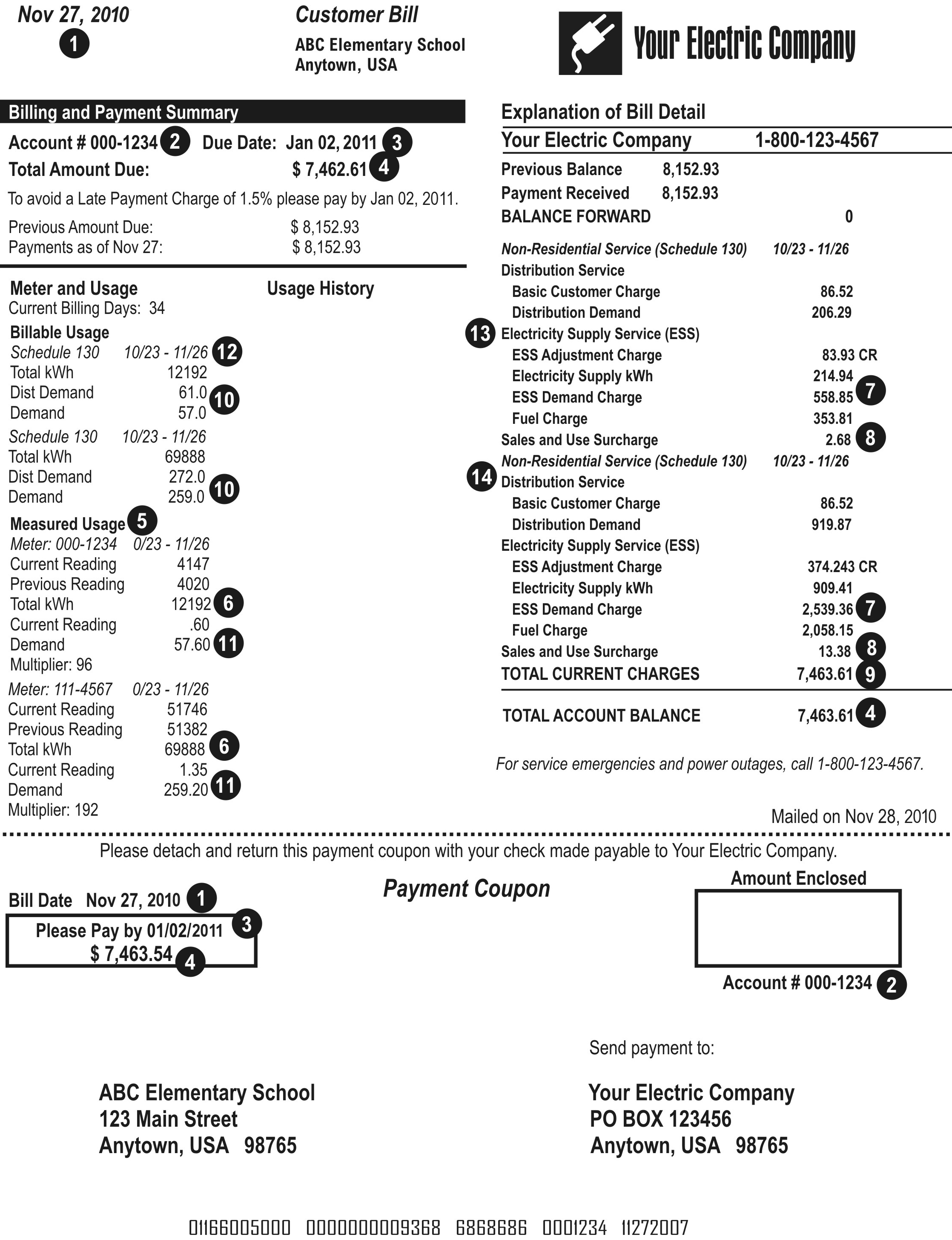 201720171120162016201744	©2019 The NEED Project  www.NEED.org  Ohio Energy Project www.ohioenergy.orgMASTERLESSON 3ASample School Electric Bill Explanation and DiscussionExplanationBill mailing dateCustomer account numberPayment due dateTotal amount dueMeter readings by date in kilowatt-hours (note that there are two meters on this bill)Actual kilowatt-hours consumedCost of the electricity consumedSales and use surchargeTotal current chargesDemand. This is a measurement of the rate at which electricity is used. The monthly demand is based on the 15 minutes during a billing period with the highest average kilowatt use. Demand charges are designed to collect some of the generation and transmission- related costs necessary to serve a particular group or class of customers.Actual demand for the meterSchedule 130. A rate class that determines how much is paid per kWh of usage and kW demandElectricity supply service. Customers are billed for the electricity supply and the delivery of the electricity. The supply charge reflects the cost of generating the electricity at the power plant.Distribution service. The delivery charge reflects the cost of delivering the electricity from the power plant to the customer.DiscussionThe appearance of utility bills will be different from one utility to the next, but they typically contain the same information. The rate that a school or other commercial building pays for electricity is determined by measuring two items: the electrical energy usage, in kilowatt- hours, and the electrical energy demand, measured in kilowatts.The demand is the maximum amount of power that the building needed within a time frame. The higher the total amount of kilowatts being used at any given time by a building, the higher this charge is. Demand can be reduced by rescheduling when high energy devices are running, or scheduling them such that their use is spread out evenly throughout the day. For example, vacuum cleaners or other appliances with high energy motors can be run after school is over, when other devices are turned off. Professional energy managers can make recommendations about this scheduling, or some other changes that can help a building’s occupants reduce the demand portion of their electric bill.The energy use portion is how much electrical energy, in kilowatt-hours, is used in total during the billing period. The more devices turned on and running, the higher the energy use charge is. This portion of the utility bill can be reduced by turning off unnecessary items or installing more efficient equipment. For example, computer monitors in a school computer lab can be turned off at the end of the school day, or ENERGY STAR®appliances can be used in place of older, less efficient models.Ask your teacher, principal, or building manager for a copy of the school’s electric bill, and identify as many of the above items on it as you can. If you have more than one building in your school district, see if you can get bills for other buildings to compare. Talk about ways you as students can help reduce both the demand as well as the energy use portions of your school’s utility costs.©2019  The NEED Project   www.NEED.org   Ohio Energy Project   www.ohioenergy.org	45MASTERLESSON 3AKill A Watt® MeterThe Kill A Watt® meter allows users to measure and monitor the power consumption of any standard electrical device. You can obtain instantaneous readings of voltage (volts), current (amps), line frequency (Hz), and electric power being used (watts). You can also obtain the actual amount of power consumed in kilowatt- hours (kWh) by any electrical device over a period of time from one minute to 9,999 hours. A kilowatt is 1,000 watts.Operating Instructions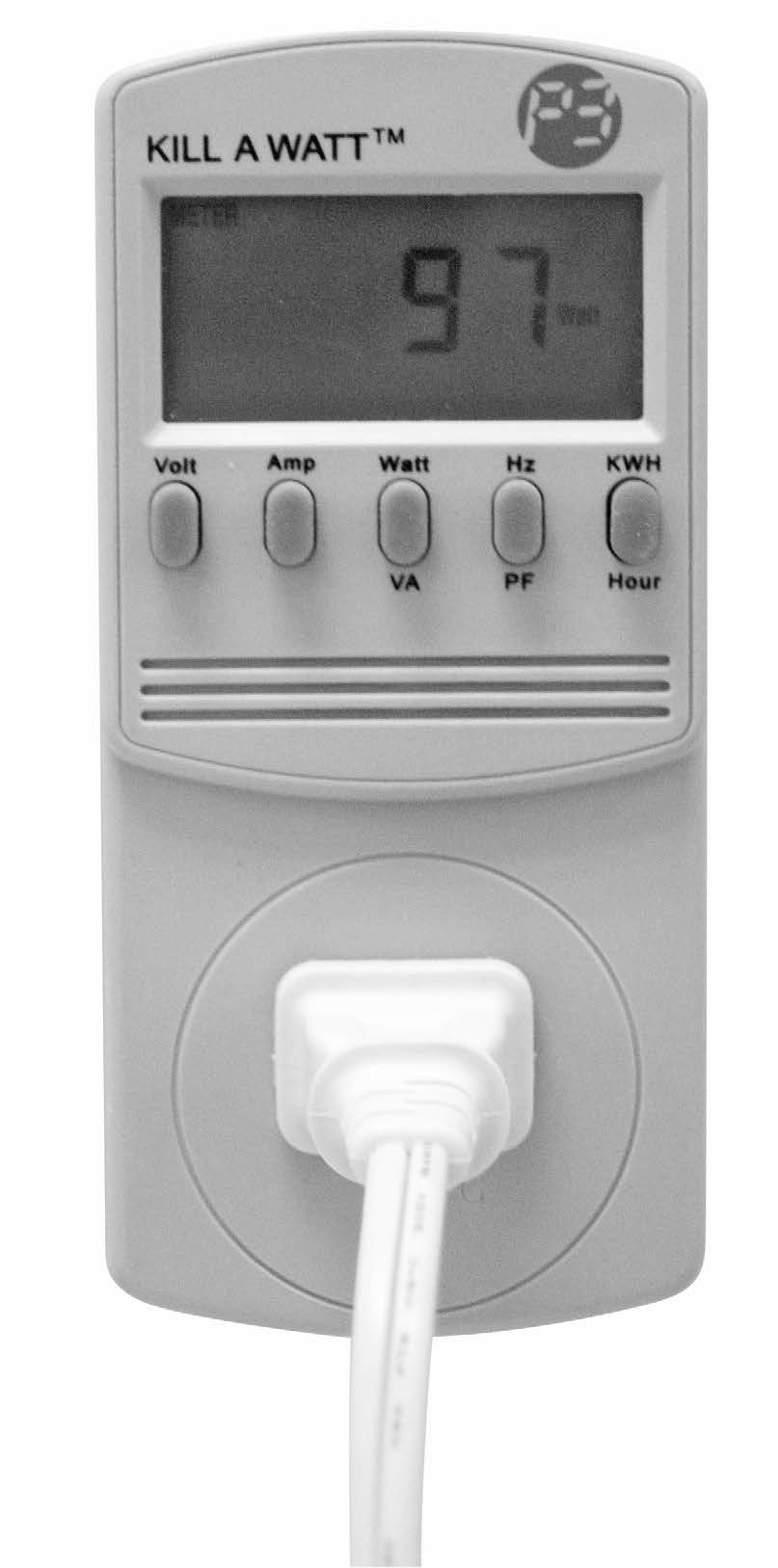 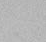 Plug the Kill A Watt® meter into any standard grounded outlet or extension cord.Plug the electrical device or appliance to be tested into the AC Power Outlet Receptacle of the Kill A Watt® meter.The LCD displays all meter readings. The unit will begin to accumulate data and powered duration time as soon as the power is applied.Press the Volt button to display the voltage (volts) reading.Press the Amp button to display the current (amps) reading.The Watt and VA button is a toggle function key. Press the button once to display the Watt reading; press the button again to display the VA (volts x amps) reading. The Watt reading, not the VA reading, is the value used to calculate kWh consumption.The Hz and PF button is a toggle function key. Press the button once to display the Frequency (Hz) reading; press the button again to display the Power Factor (PF) reading.The KWH and Hour button is a toggle function key. Press the button once to display the cumulative energy consumption. Press the button again to display the cumulative time elapsed since power was applied.What is Power Factor?The formula Volts x Amps = Watts is used to find the energy consumption of an electrical device. Many AC devices, however, such as motors and magnetic ballasts, do not use all of the power provided to them. The Power Factor (PF) has a value equal to or less than one, and is used to account for this phenomenon. To determine the actual power consumed by an AC device, the following formula is used:Volts x Amps x PF = Watts Consumed46	©2019 The NEED Project  www.NEED.org  Ohio Energy Project www.ohioenergy.orgSTUDENT WORKSHEETLESSON 3AThe Electrical Cost of a ClassroomQuestion 	How much does it cost to power your classroom?MaterialsComputer spreadsheet program, like Microsoft ExcelClassroom electrical devicesKill A Watt® meterCopy of your school’s electric billProcedurePart 1: Classroom Electrical AuditCreate an individual or class spreadsheet to record data for the Classroom Electrical Audit.Survey your classroom for electrical devices. Identify and record all surveyed devices on your spreadsheet. Be sure to include the name of the device as well as the number of those devices in your classroom.Using the Kill A Watt® meter, measure the wattage of the surveyed devices and record it on your spreadsheet.NOTE: Do not unplug a device at school without making sure it’s allowable to do so. Some devices, like copiers, require long start- up times. If you cannot use your Kill A Watt® meter to check a device, ask your school’s facilities team for the information.Once the wattage of each device is recorded, calculate the total wattage of each device. Use the example provided below to guide you.Add the total wattage of each device.Sample Spreadsheet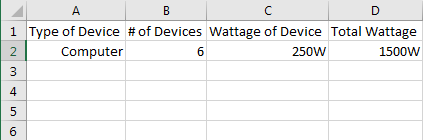 Question 	1.	How many total watts does your classroom use?ProcedurePart 2: Calculating CostNow that we know the total amount of watts your classroom uses, let’s calculate cost. To do this, we’ll need some more information. Cost of Electricity: The average cost of electricity in Ohio is $0.11 per kilowatt-hour. We are billed for our electricity usage in kilowatt- hours, or how many kilowatts of energy we use each hour.Operating Hours: Your classroom only operates during certain hours. To calculate the electricity usage of your classroom, we must account for only when your classroom is in use. Work with your teacher to estimate the number of hours your classroom is using electricity in a month.Use a spreadsheet program to calculate the cost of the electricity in your classroom for a month. A sample has been provided on the next page.With help from your teacher, use your school’s electricity bill to compare how much electricity your classroom uses with the electricity consumption of the whole school.©2019  The NEED Project   www.NEED.org   Ohio Energy Project   www.ohioenergy.org	47STUDENT WORKSHEETSample Spreadsheet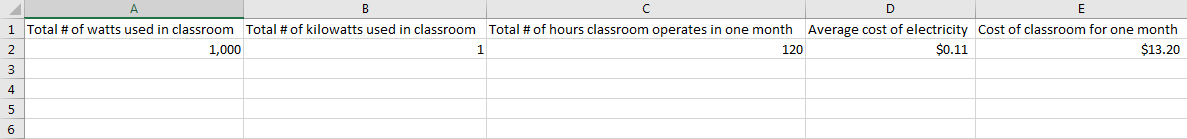 Questions 	How much does the electricity in your classroom cost for one month?List 3 reasons why the electricity consumption of your classroom might look different than the electricity consumption of your whole school.    Procedure 	Part 3: Environmental CostNow that we understand how much money our school spends on electricity and how much electricity we use in the classroom, let’s talk about environmental costs.Use a spreadsheet program to calculate the number of pounds of carbon dioxide your classroom’s energy usage creates in a month.NOTE: The average was 1.6 pounds of carbon dioxide per kilowatt-hour consumed in 2016.With a knowledge of the environmental cost of the classroom, let’s take a look at some of the efficiency measures that could help save us electricity.Occupancy Controls – These controls help to power a room when it is actually in use. These systems can be automatic, with special equipment that identifies whether or not anyone is in the room, or manual, with students and teachers taking action to turn off electrical devices when the room is not in use.Energy Efficient Devices – Devices that are energy efficient help us to use only the energy we need to be comfortable and accomplish necessary tasks. Talk with your teacher about what devices could be helpful for your classroom.Sample Spreadsheet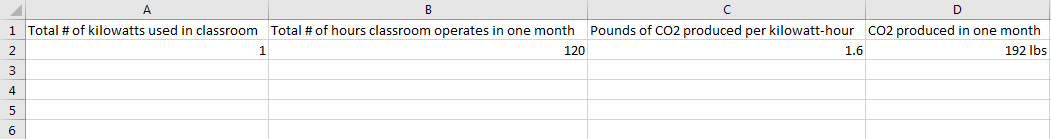 Questions 	1.	Brainstorm 3 ways your classroom could save electricity.48	©2019 The NEED Project  www.NEED.org  Ohio Energy Project www.ohioenergy.orgLESSON 3B: LightingLighting is a significant consumer of energy in a school system. An average school uses about 17 percent of the electricity (9% of the total energy) it consumes to light buildings and outside areas. Much of this can be the result of using inefficient lighting, while some can be attributed to wasteful lighting behaviors. Some schools may still use incandescent lighting in various lamps and fixtures in small spaces. Incandescent lighting is very inefficient, in that only 10 percent of the energy consumed actually produces light. The rest is given off as heat. There are other more efficient lighting choices on the market, including halogens, fluorescents, and LEDs. Halogens are sometimes called energy-saving incandescent bulbs because they last slightly longer, and use less energy than traditional incandescent bulbs, however they can burn hotter than incandescent lights do. Fluorescent lights produce very little heat and are even more efficient. Most schools use fluorescent tube lighting throughout the building, but may use incandescent bulbs in other spaces around the school.A fluorescent lamp is a glass tube, whose inner surface has a powdered, phosphor coating. The tube is filled  with  argon  gas and a small amount of mercury vapor. At the ends of the tubes are electrodes that emit electrons when heated by an electric current. When electrons strike the mercury vapor, the mercury atoms emit rays of ultraviolet (UV) light. When these invisible UV rays strike the phosphor coating, the phosphor atoms emit visible light. The conversion of one type of light into another is called fluorescence. Fluorescent lights have ballasts that regulate the  electricity through the gas inside the bulb. Ballasts are electromagnets that produce a large voltage between the ends of the bulbs so the electricity will flow between them. There are two types of ballasts, magnetic and electronic. Magnetic ballasts produce a frequency of 60 Hertz (Hz), which means the light is flickering on and off 60 times a second. Electronic ballasts produce a frequency of at least 20,000 Hz. Fluorescent lights with electronic ballasts are more energy efficient than those with magnetic ballasts. Electronic ballasts use up to 30 percent less energy than magnetic ballasts. Electronic ballasts operate at a very high frequency that eliminates flickering and noise. Some electronic ballasts even allow you to operate the fluorescent lamp on a dimmer switch, which usually is not recommended with most fluorescents.Fluorescent lights produce very little heat and are much more energy efficient than either type of incandescent bulb. CFLs use the same technology as overhead fluorescent lights, but they are designed to fit into lamps and other fixtures where incandescents are commonly used. All CFL bulbs have electronic ballasts.Light emitting diode bulbs are even more efficient than CFL bulbs, last about 25 times longer than incandescent bulbs, and more than two and a half times longer than CFLs. One LED bulb has several tiny LEDs inside of it. LEDs contain semiconductors like solar panels and other diodes, however the difference is in the way the electrical energy is used by the LED. Three layers within the LED–p-type, n-type, and a depletion zone–combine to produce light. Basically, a minimum voltage is needed to energize electrons and they move from the n-layer to the p-layer. When the electrons move back to the n- layer again, they emit light that we see. Although CFLs and LEDs cost more to buy, they save money in the long run because they use 20-25 percent of the energy of incandescent bulbs and last several times longer. Each CFL or LED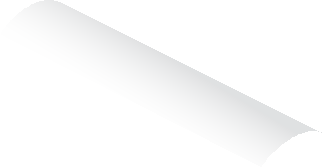 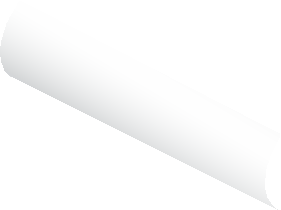 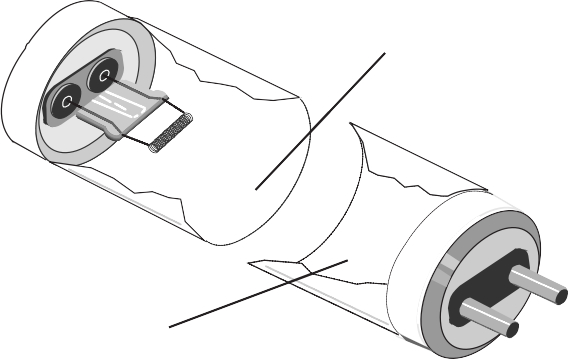 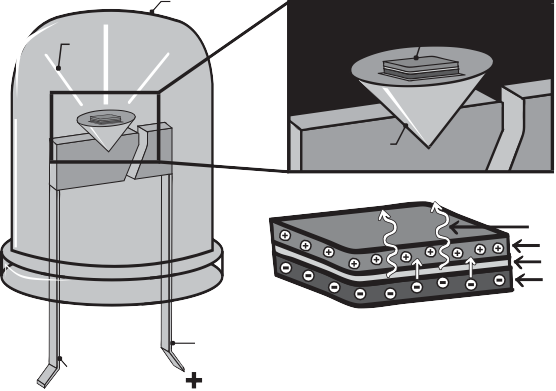 installed to replace an incandescent can save about $30-80 over the life of each bulb. Replacing incandescent bulbs with LED or CFL bulbs can also reduce carbon dioxide emissions by hundreds of pounds over the life of the bulb.©2019  The NEED Project   www.NEED.org   Ohio Energy Project   www.ohioenergy.org	49How Light Emitting Diodes Work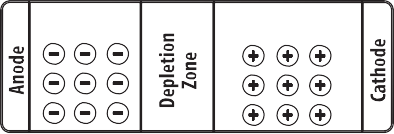 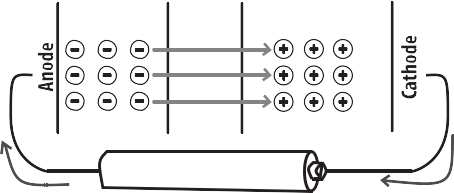 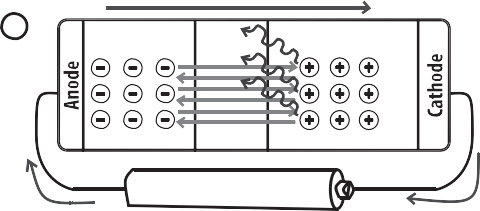 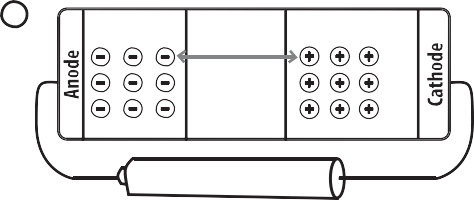 Diodes are made of semiconductors and  conducting  materials that need to be added to the semiconductor. In  an  LED  the most common conductor added is aluminum-gallium-arsenide (AlGaAs). The AlGaAs is “doped” by adding small amounts of another material. One material will have more valence electrons than AlGaAs, and another doping material will have fewer electrons. The two doped materials are put together in a crystal. The material with more electrons is the “n-type” (n for negative) and the material with fewer electrons is the“p-type”(p for positive). When these materials are sandwiched together, the electrons move to balance themselves out. The area between the materials, called the p-n junction, is also called the “depletion zone.”How Light Emitting Diodes Workn-type	p-typeCurrent Flow2	n-type	p-typeBatteryConnecting a power source to the diode, such as a battery, provides	 	electric current that carries electrical energy. The electrons in the n-type are repelled by the electric current, and move through the depletion zone to the p-type. They are energized, and will want to return to their original, unenergized state in the n-type.When the electrons move back through the depletion zone to the n-type, they release energy as light. This is the light that we see from the LED. This process continues over and over again–electronsCurrent Flown-type	p-typeBatteryabsorbing energy, moving, then moving back and releasing the	 	energy, until the power supply is disconnected or depleted.Connecting the power supply in the wrong orientation does not allow the LED to work. Instead, it merely increases the size of the depletion zone. Therefore, it is important that LED’s be wired to their power supply in the correct orientation.No Current Flowsn-type	p-typeIncreased Depletion ZoneBatteryLighting ControlsLighting controls are devices that turn lights on and off or dim them.The simplest type is a standard snap switch. Other controls include photocells, timers, occupancy sensors, and dimmers. Snap switches, located in many convenient areas, make it easier for people in large, shared spaces to turn off lights in unused areas. Photocells turn lights on and off in response to natural light levels. Photocells switch outdoor lights on at dusk and off at dawn, for example. Advanced designs gradually raise and lower fluorescent light levels with changing daylight levels.Mechanical or electronic  time  clocks  automatically  turn  indoor or outdoor lights on and off for security, safety, and tasks such as janitorial work. An occupancy sensor activates lights when a person is in the area and then turns off the lights after the person has left.Dimmers reduce the wattage and output of incandescent and fluorescent lamps. Dimmers also significantly increase the service life of incandescent lamps; however, dimming incandescent lamps reduces their light output more than their wattage, making them less efficient as they are dimmed. Dimmers for fluorescents require special dimming ballasts, but do not reduce the efficiency of the lamps.Even the best lighting system is not efficient if people do not use it wisely. In most schools, more light is used than needed and lights are often left on when no one is present. All lights that are not necessary for safety should be turned off when rooms are not in use. The same is true for outside lights. Using sunlight is a good idea whenever possible. Studies have shown that students learn better in natural light than in artificial light.50	©2019 The NEED Project  www.NEED.org  Ohio Energy Project www.ohioenergy.org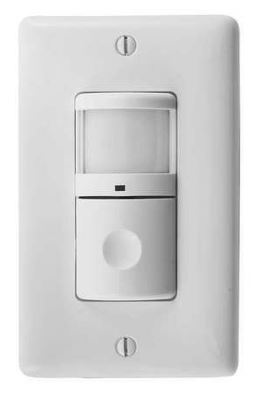 MASTERLESSON 3BThe Light MeterLCD Display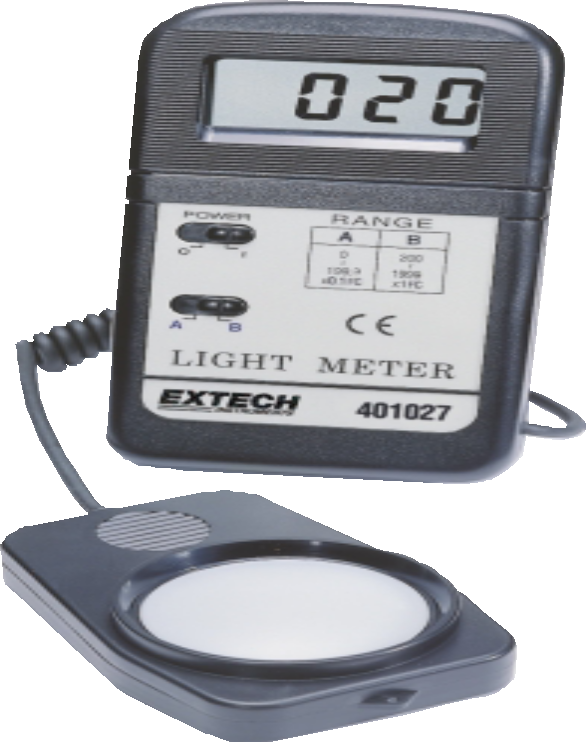 ON/OFF Switch Range SwitchOperating Instructions 	Insert the battery into the battery compartment in the back of the meter.Slide the ON/OFF Switch to the ON position.Slide the Range Switch to the B Position.On the back of the meter, pull out the meter’s tilt stand and place the meter on a flat surface in the area you plan to measure.Hold the Light Sensor so that the white lens faces the  light source to be measured or place the Light Sensor on a flat surface facing the direction of the light source.Read the measurement on the LCD Display.If the reading is less than 200 fc, slide the Range Switch to the A position and measure again.Light SensorLight Output or Luminous Flux 	A lumen (lm) is a measure of the light output (or luminous flux) of a light source (bulb or tube). Light sources are labeled with output ratings in lumens. A T12 40-watt fluorescent tube light, for example, may have a rating of 3050 lumens.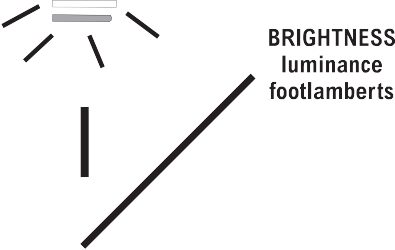 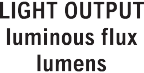 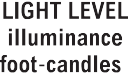 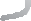 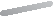 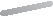 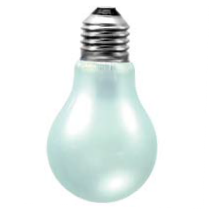 Light Level or Illuminance 	A foot-candle (fc) is a measure of the quantity of light (illuminance) that actually reaches the work plane on which the light meter is placed. Foot-candles are work plane lumens per square foot. The light meter can measure the quantity of light from 0 to 1000 fc.Brightness or Luminance 	Another measure of light is its brightness or luminance. Brightness is a measure of the light that is reflected from a surface in a particular direction. Brightness is measured in footlamberts (fL).©2019  The NEED Project   www.NEED.org   Ohio Energy Project   www.ohioenergy.org	51STUDENT WORKSHEETLESSON 3BLight Bulb InvestigationsQuestionsWhat is the difference in thermal energy output of different light bulbs?What is the difference in light output of different light bulbs?How do light bulbs compare in the amount of energy used?Materials3 Lamps1 Incandescent or halogen incandescent light bulb and its packaging1 Compact fluorescent light bulb (CFL) and its packaging1 Light emitting diode bulb (LED) and its packaging3 ThermometersTapeKill A Watt® meterLight meterRuler or meter stickCalculatorsHypothesisProcedurePlace the incandescent bulb in one lamp, the CFL in another lamp, and the LED bulb in the third lamp. If you do not have three lamps, conduct three trials, one for each bulb.Place the lamps on a table about 20 cm away from a blank wall. The light should face the wall.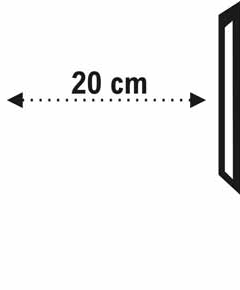 Tape the thermometers to the wall so the lamps shine directly on them, as shown in the diagram.Record the thermometer readings every two minutes.Calculate and record the change in temperature (ΔT) for each bulb.Turn on the light meter  and  remove  the  cover  from the sensor. Place the sensor on the wall in front of the thermometer and record the foot-candles for each bulb.Turn off each lamp and unplug them. Plug one into the Kill A Watt® meter and plug the meter into the wall. Pushthe Watts button and turn on the lamp. Record the power used by the lamp. Repeat for the other two lamps.Answer the conclusion questions.52	©2019 The NEED Project  www.NEED.org  Ohio Energy Project www.ohioenergy.orgDataConclusionRank the bulbs in order of brightness, the first being the brightest. Does this ranking reflect the ranking of the bulbs according to the lumens listed on the package? Explain why you think this is.The three bulbs emit light using three different methods. Based on your observations of temperature change, which bulb do you think is most efficient at producing light? Does this agree with the watts recorded on the Kill A Watt® meter?©2019  The NEED Project   www.NEED.org   Ohio Energy Project   www.ohioenergy.org	53ANSWER KEY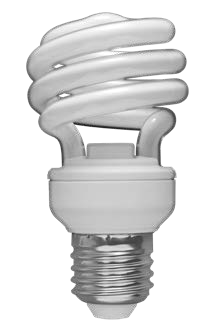 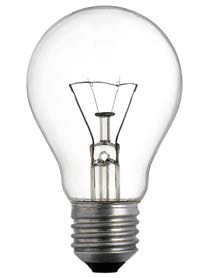 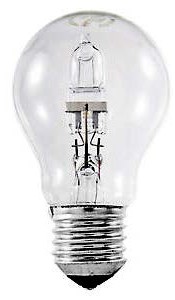 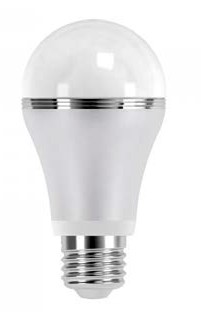 LESSON 3BComparing Light BulbsThe graphic below shows four light bulbs that produce the same amount of light. You might use bulbs like these as a bright overhead light. One bulb is an incandescent light bulb (IL), one is a halogen, one is a compact fluorescent light (CFL), and another is a light emitting diode (LED). Which one is the better bargain? Let’s do the math and compare the four light bulbs using the residential cost of electricity at $0.11/kWh.Determine how many bulbs you will need to produce 25,000 hours of light by dividing 25,000 by the number of hours each bulb produces light.Multiply the number of bulbs you will need to produce 25,000 hours of light by the price of each bulb. The cost of each bulb has been given to you in the chart below.Multiply the wattage of the bulbs (using the kW number given) by 25,000 hours to determine kilowatt-hours (kWh) consumed.Multiply the number of kilowatt-hours by the cost per kilowatt-hour to determine the cost of electricity to produce 25,000 hours of light.Add the cost of the bulbs plus the cost of electricity to determine the life cycle cost for each bulb. Which one is the better bargain?Compare the environmental impact of using each type of bulb. Multiply the total kWh consumption by the average amount of carbon dioxide produced by a power plant. This will give you the pounds of carbon dioxide produced over the life of each bulb. Which one has the least environmental impact?All bulbs provide about 850 lumens of light.COST OF BULB	INCANDESCENT BULB	HALOGEN	COMPACT FLUORESCENT (CFL)	LIGHT EMITTING DIODE (LED)54	©2019 The NEED Project  www.NEED.org  Ohio Energy Project www.ohioenergy.orgLESSON 3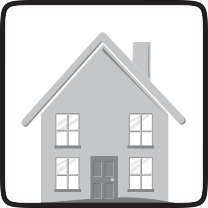 Home & CommunityEnergy in Action:Inspect your home for areas where an LED bulb could replace a less efficient lighting source. Use the LED bulb(s) provided in your efficiency kit to replace the inefficient bulb. If your home is already all LED, brainstorm places where you could install the bulb(s), i.e. friend’s home, relative’s home, at a neighbor’s house, etc.Inspect your home for a dimly lit area where a nightlight could come in handy and install the nightlight from the efficiency kit. The cost per year to power the nightlight is $0.02. If you use the nightlight for 80 years, how much would it cost?Use the refrigerator/freezer thermometer from the efficiency kit to measure your current refrigerator/freezer settings and record below. Keep the thermometer in place for 24 hours to get accurate results. Adjust the settings, if necessary.Refrigerator temp:	; Safe zone is 36 – 40 °FFreezer temp:	; Safe zone is 0 – 5 °FExplain to a family member, friend, or relative what the EnergyStar logo on many common household appliances means. Survey the appliances in your home for the EnergyStar logo. What appliances did you find sporting the logo?Web Quest:Visit your utility partner’s website (refer to Lesson One) and search for information regarding the following:AppliancesWhat are some of the latest and greatest energy efficient appliances and what are their most efficient features? Be sure to search for any rebates that may be helpful for your family now or in future purchases.Career Connections:Electrical Engineer – Design, develop, and test electrical equipment, including power generators, navigation systems, and more.Solar Photovoltaic Installer – Assemble, install, and maintain solar panel systems on rooftops and other structures.Lineworker – Install, maintain, and repair power lines.Mechanical Engineer – Design power-producing machines, such as electric generators, turbines, and more.Electrician – Install, maintain, and repair wiring, control, and lighting systems.©2019  The NEED Project   www.NEED.org   Ohio Energy Project   www.ohioenergy.org	55Lesson 4: Energy as a SystemLESSON PLANOverviewThis lesson discusses how energy usage works as part of a system. The lesson demonstrates how energy systems work together and what the environmental implications are. The lesson also discusses some career options for students interested in being part of the energy industry.Part A: After reviewing energy usage as a system, this lesson explores how to conduct an energy audit of your school.Part B: Beyond the energy audit, this lesson encourages students to design a project showcasing their understanding of energy efficiency.Objectives:Students will be able to:discuss how energy works as a system;discuss how energy usage impacts our environment;audit their surroundings and discover ways to be more energy efficient;demonstrate their knowledge of energy efficiency through a project of their own design.OEP Provided MaterialsLesson 4ADigital ThermometersHygrometerLight MeterKill A Watt® MetersInfrared ThermometerLCD ThermometerFlow Meter BagsHot Water Temperature GaugesLesson 4A: Energy AuditContact the facilities manager for your district and/or the school maintenance staff to begin the School Building Survey. They may be able to answer many questions that will help with the audit.Discuss how the different types of energy discussed so far are used in tandem as a system in your school. Discuss what the environmental implications of using this energy are and how we can use energy more efficiently.Introduce the Energy Audit and review all the audit tools students will use. Assign students to working groups to complete the audit.Assign each group an area or room of the school to audit. Remind students to be thorough yet respectful of whomever is occupying the spaces they are to investigate.Instruct students to use the Student Audit Recording Form, Recommended Light Levels, and School Building Survey as their guide.After the audit, instruct students to compile their results on the Findings and Recommendations worksheet.Discuss what measures can be done at your school to save energy.Lesson 4B: Culminating ProjectIntroduce the Culminating Project and have students split into small groups.Instruct students to design a project that will showcase their understanding of energy efficiency. Discuss the recommended projects in the curriculum and other potential projects that could highlight their understanding of energy.Instruct students to submit a project plan to you for approval prior to completing their project. Once approved, allow students to complete their project and present it to their intended audience.Discuss how this project showcases their efficiency knowledge.Share student projects with OEP!56	©2019 The NEED Project  www.NEED.org  Ohio Energy Project www.ohioenergy.orgHome and Community ActionDistribute any kit items associated with the lesson and have students install these measures at home or within their community.Have students complete the questions regarding their kit items on the Home & Community worksheet in the Student and Family Guide.Have students complete the Web Quest online by visiting various local government and utility websites.Review the Related Careers with students and discuss what pathways students may pursue after graduation.©2019  The NEED Project   www.NEED.org   Ohio Energy Project   www.ohioenergy.org	57LESSON 4Background Information:Energy as a SystemAt this point we have investigated energy use one form at a time. However, the overall energy consumption picture of a school is much more complicated than isolating one classroom or one facet of the building. The lights, heating, and electrical systems throughout the building work with the insulation and building envelope to keep us comfortable while we learn.When managing the systems of a school to minimize energy consumption, it’s important to maintain the health and comfort of the occupants. After all, the reason energy is being used in the first place is to provide a good learning environment. Human beings have specific requirements for temperature, relative humidity, and general air quality. They also have requirements for the quality and quantity of lighting. If light levels are too low, or of poor quality, they can cause eyestrain, headaches, and safety issues. Energy can be saved by turning off lights and lowering the heat in winter, but doing so thoughtlessly can cause unsafe or unhealthy conditions in the building. When the building is treated as a system, energy is saved while maintaining or improving the indoor environment. The school is not only a system in itself, but also a part of a global energy system that has finite energy resources.There are many other systems that work together in other ways in your school, but the most important part of those systems is the people who use them. People are the brains of energy use and they are the part of the system that will have the most impact on how much energy they use.Environmental   Implications 	Using all this energy to power our lives does not happen without impacting the environment.Burning coal and natural gas carry with them environmental consequences beyond using the resources themselves. When coal and natural gas are burned, carbon dioxide is released into the atmosphere. You’ve heard of carbon dioxide before – it is a waste product from living cells when they use their own energy sources. Carbon dioxide alone isn’t a problem and is a necessary part of our natural cycles on Earth. However, when too much of it builds up in the atmosphere, it leads to climate change.The atmosphere around the Earth works just like a blanket on your bed by trapping heat and holding it in. Water vapor, carbon dioxide, and other gases are called greenhouse  gases  because they absorb thermal energy and hold on to it. This is called the greenhouse effect, and it’s what keeps us from freezing to death every night when we are beyond the sun’s warming energy. But just like too much candy, too much of the greenhouse effect is not a good thing.For thousands of years, carbon dioxide levels on Earth stayed fairly consistent. However, since the Industrial Revolution, when we as a society started using coal and petroleum for energy to run ourlarge machines, the amount of carbon dioxide in the atmosphere has been increasing. This has led to temperature increases world- wide, and is causing large amounts of ice to melt, raising sea levels. Too much carbon dioxide is causing the atmosphere, and also the oceans, to get warmer than they should be.Careers in Energy ManagementManaging your home is done by one of your parents or another adult in your family. That person controls the thermostat setting and reminds people to turn things off when not in use. Managing the energy use of a home is important, but not overly complicated. However, managing the energy systems in a school is an entirely different situation. People who oversee the maintenance and operation of commercial buildings like schools often have some level of post-secondary training, and often have an associate’s degree in  building  management.  These  programs  train  people in the operation and maintenance of  HVAC,  water,  electrical, and lighting systems. Many community and junior colleges offer programs in building operations and maintenance, and some companies hire and train their own employees to manage their commercial  buildings.Operations engineers are often mechanical or electrical engineers who have taken specialized courses in the operation and maintenance of commercial buildings. In addition  to  the  skills that a building maintenance supervisor would have, operations engineers also know how to upgrade systems and choose the equipment for new construction. Mechanical and electrical engineers might also work in the energy management field by working with construction managers to design systems from one manufacturer to meet the specifications in a building design. They choose the equipment, oversee its installation, and set up the control systems, testing them to make sure they are operational.Certified Energy Managers are a specific group of people who have gone through training and passed a test certifying that they are qualified to conduct energy audits and manage the energy use of a building. Their responsibilities include maintaining all the energy-using systems in commercial and industrial buildings but can also include conducting formal energy audits for companies who do not employ energy managers full-time.There are other careers in energy management that are important. Technical writers, accountants, and marketing and advertising people can apply their skills in energy management by working for a company that manages properties or seek employment in a large corporation that has its own energy management staff.58	©2019 The NEED Project  www.NEED.org  Ohio Energy Project www.ohioenergy.orgLESSON 4A: Energy AuditEverything you have learned has been leading up to Lesson 4 and describing energy audits. It’s time to put it all together, and audit the energy use in your building. An energy audit done by a professional energy manager is a formal, detailed walk-through of the entire building, room-by-room, measuring everything from temperature to relative humidity to airflow, and making detailed notes about what is running, plugged in, or drawing a phantom load, which is the electricity used by devices that are turned off but still plugged into an outlet. A professional energy audit also includes a review of the school’s utility bills and includes a list of recommendations to reduce energy consumption.Auditing ToolsThe most important auditing tools are always with you – your ears and eyes. They will tell you more about how a building is using energy than any other tool. With them you can see and hear things that are running and can ask yourself why. You can see gaps around doors and windows, or hear the whistle of air being forced through a crack on a windy day. You can see lights left on in an empty room. You can see condensation building up, or in bad situations, mold or mildew that you can also smell. Do not discount the importance of good observation skills when you audit your work area.The other tools you will use are  a  thermometer,  hygrometer, light meter, and Kill A Watt® meter. These will give you objective measurements to use  in  evaluating  the  energy  use  in  a  room or building. You have already worked with the light meter, thermometer, and Kill A Watt® meter in previous lessons.Work Areas 	You will work in groups and evaluate a work area assigned to you. This may be a single room, or it may be several rooms or spaces such as hallways and stairways. When you enter a work area, first ask the teacher for permission to proceed. Remember to show courtesy and respect by working quickly and quietly and returning things where you found them.Take Good Notes 	The second part of the auditing form has an area for notes. This is where you will record unusual observations, such as a gap around a window, an unusually noisy HVAC unit, etc. If there are things plugged in and running, but you are unable to use the Kill A Watt® meter to measure them, make a note of it.If you see something potentially dangerous, don’t wait to tell someone. Inform that teacher, your teacher, the principal, or a maintenance staff member about the problem right away.Summarizing the Audit and Making  Recommendations 	If you spend all this time collecting data but then do nothing with it, you have just wasted a lot of time. The point of collecting data on an audit is to evaluate it and look for ways your school as a community can improve. As a class, look over all the data collected for each room and see if some trends emerge. Are a cluster of classrooms too hot or too cold? Is an older section of a building more air-tight than a newer section? These are the kinds of things you are looking for. You may also see something that stands out in stark contrast to the rest of the building. If most rooms are a comfortable 72 degrees, but one room is a chilly 66 degrees, something is not right with the HVAC system in that one room.Afteryouhavefoundtrendsacrosstheentirebuilding, oranomalies within your data, the next step is to write recommendations. These will probably start as bullet point-type statements, but they should be formulated into complete sentences or paragraphs. State what you found, what it should be, and make a recommendation to amend it. Professional energy  audits  include  recommendations for upgrades and improvements, their cost, and the amount of money saved through reduced energy use. You will not go this far, but do not hesitate to suggest efficiency upgrades where they would obviously make a significant impact on the energy used in school. For example, replacing metal halide lights with LED in the gym has a moderate up-front cost that will yield significant energy savings right away. Whatever recommendations you make, do so with respect, citing the data you collected on your audit. Do not be upset if the authorities in your school district do not take all of your recommendations immediately. If you get them thinking about what they can do to improve, your audit has been successful.©2019  The NEED Project   www.NEED.org   Ohio Energy Project   www.ohioenergy.org	59MASTERLESSON 4AHygrometerHUMIDITY/TEMPERATURE PENScientists measure the amount of water vapor in the air in terms of relative humidity—the amount of water vapor in the air relative to (compared to) the maximum amount it can hold at that temperature. Relative humidity changes as air temperature changes. The warmer the air is, the more water vapor it can hold.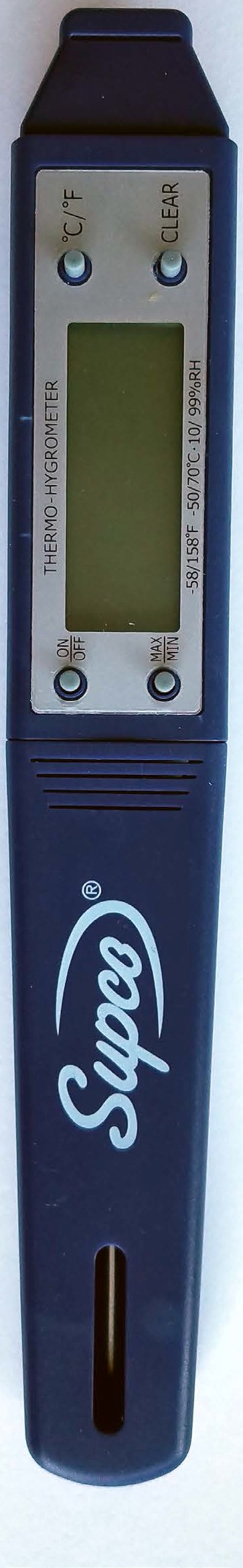 Air acts like a sponge and absorbs  water through the process of evaporation. Warm air is less dense and the molecules are further apart, allowing more moisture between them. Cooler air causes the air molecules to draw closer together, limiting the amount of water the air can hold.It is important to control humidity in occupied spaces.  Humidity  levels  that  are  too   high can contribute to the growth and spread of unhealthy biological pollutants. This can lead to a variety of health effects, from common allergic reactions to asthma attacks and other health problems. Humidity levels that are too low can contribute to irritated mucous membranes, dry eyes, and sinus discomfort.This digital humidity/temperature pen measures relative humidity and temperature and displays the readings on its face. It has a battery for power. It can display the temperature in Fahrenheit or Celsius.  The  reading  shown on the right is 68.5°F. Devices that measure humidity are also called hygrometers.The hygrometer displays relative humidity in terms of percentage. The hygrometer shown reads 35%. This means that the air contains 35 percent of the water vapor it can hold at the given air temperature. When the air contains a lot of water vapor, the weather is described as humid. If the air cannot carry any more water vapor, the humidity is 100 percent. At this point, the water vapor condenses into liquid water.Maintaining relative humidity between 40 and60 percent helps control mold. Maintaining relative humidity levels within recommended ranges is a way of ensuring that a building’s occupants are both comfortable and healthy. High humidity is uncomfortable for many people. It is difficult for the body to cool down in high humidity because sweat cannot evaporate into the air.DirectionsON/OFF KEYPress the ON/OFF key to turn the power on or off.°F/°CPress the °F/°C key to select the temperature unit you want to use, Fahrenheit or Celsius.MAX/MINPress the MAX/MIN key once to display the stored maximum readings for temperature and humidity.An up arrow will appear on the left side of the display to indicate the unit is in the maximum recording mode.Press the MAX/MIN key a second time to display the stored minimum readings for temperature and humidity. A down arrow will appear on the left side of the display to indicate the unit is in the minimum recording mode.Press the MAX/MIN key a third time to return to normal operation.CLEARIf an up or down arrow is displayed, press the CLEAR key until - - - appears on the display. The memory is cleared. New maximum or minimum values will be recorded within 3 seconds.60	©2019 The NEED Project  www.NEED.org  Ohio Energy Project www.ohioenergy.orgSTUDENT WORKSHEETLESSON 4Student Audit Recording FormDate:  	Time:  	Outdoor Temperature:  	Outdoor Relative Humidity:	Weather:  	Is the heating system in use?	yes	no	Is the cooling system in use?	yes	no Temperature of air exiting system vent  			Work Area Description:  	Who is in the room?  	Can you feel any air currents in the room? If so, describe where:  	Are there any vents that can be opened to the outdoors?	yes	noIf yes, are they currently open?	yes	no	Temperature of vent  	Number of  Outside Windows:	Open		ClosedIndoor Temperature of Room:  	Thermostat setting:  	Relative Humidity:  	Landscaping and surfaces outside of room:  Turn on the water, and start timing until hot water is delivered.Hot Water Temperature:  	Length of Time for Hot Water:  	Are there any dripping faucets?  	Lighting Types Present:  	Light Meter Reading:  	Can the lights be dimmed?	yes	no©2019  The NEED Project   www.NEED.org   Ohio Energy Project   www.ohioenergy.org	61Fill in the table below for every electrical device (plug-in) in the room:Other notes and comments:62	©2019 The NEED Project  www.NEED.org  Ohio Energy Project www.ohioenergy.orgMASTERLESSON 4ARecommended Light LevelsBelow  is  a  list  of  recommended  illumination  levels  for  school  locations  in  foot-candles.  These  illumination  levels  align  with  the recommendations from the Illumination Engineering Society of North America.©2019  The NEED Project   www.NEED.org   Ohio Energy Project   www.ohioenergy.org	63LESSON 4ASchool Building SurveyGeneral Information 	When was the school built?What changes have been made since the school was built? When were they made?What things use energy on the school grounds? Lighted fields? Outdoor lighting?What fuels are used in the school? For heating, cooling, water heating, lighting, other?How much does the school pay each year for energy (natural gas and electricity)?Are there other energy costs that the school pays for, like buses?Do other groups that use the school pay for the energy they use?Who is in charge of controlling energy use in the school?Who is in charge of maintaining energy-use equipment? Is there a maintenance schedule for all energy-using systems?Building EnvelopeWhat is the building made of? Is it in good condition?In which direction does the front door face?How many windows are on each side of the building? Are any windows cracked or broken?Are the windows single or double-paned? Can they be opened? Do the windows have adjustable blinds?How many outside doors are there? Are they insulated? Are there windows in the doors? Are any cracked or broken?Does the building have insulation in the walls and ceiling?Are inside stairwells open or enclosed?Do windows and doors seal tightly, or do they leak air?Are trees placed around the building to provide shade in warm months?Are there awnings or overhangs over the windows to shade windows from the overhead direct sun in warm weather, yet allow the slanted rays in winter to enter?RecyclingIs the paper recycled by your school?Are cans and bottles recycled by your school?Is food waste composted by your school?64	©2019 The NEED Project  www.NEED.org  Ohio Energy Project www.ohioenergy.orgSTUDENT WORKSHEETHeating/Cooling  Systems 	What kind of heating system is used in the school? What fuel does it use?How old is the heating system?Does the heating system have a programmable thermostat to control temperature? What are the settings?What kind of cooling system is used in the school? What fuel does it use?How old is the cooling system?Does the cooling system have a programmable thermostat to control temperature? What are the settings?Is there an air exchange system to provide fresh air when the heating and cooling systems are not operating?Are the boilers, pipes, and ducts sealed and insulated?Are the heating and cooling systems maintained on a regular basis?Does your school make use of passive solar heating?Water HeatingWhat fuel is used to heat water in the school?Is there more than one water heater? How many?How old are they?Do the water heaters have timers?At what temperatures are the water heaters set?Are the water heaters and water pipes insulated?Are there leaks in the hot water system?Are flow restrictions used?LightingWhat kind of lighting is used in the school? Outside the school? Exit lights?Can the lights be controlled with dimmer switches? In which areas or rooms?Does the school make use of skylights and natural lighting?Are there timers for the outside lights so they go off automatically?Are there automatic timers for any of the indoor lights?©2019  The NEED Project   www.NEED.org   Ohio Energy Project   www.ohioenergy.org	65STUDENT WORKSHEETLESSON 4AFindings and RecommendationsEngineers study building systems, then report the results of their investigations and recommend ways to use less energy. Use this form to organize the data you gathered on the Student Audit Recording Form to prepare a presentation on your findings and recommendations. In your presentation, include an introduction and conclusion that explain your findings and recommendations.Building Envelope 	What We Learned:Our Recommendations To Save Energy:Room Temperature and Thermostat Settings 	What We Learned:Our Recommendations To Save Energy:Windows and Doors 	What We Learned:Our Recommendations To Save Energy:Lighting 	What We Learned:Our Recommendations To Save Energy:66	©2019 The NEED Project  www.NEED.org  Ohio Energy Project www.ohioenergy.orgSTUDENT WORKSHEETElectrical  Appliances 	What We Learned:Our Recommendations To Save Energy:Water Heating 	What We Learned:Our Recommendations To Save Energy:Windows and Doors 	What We Learned:Our Recommendations To Save Energy:Recycling 	What We Learned:Our Recommendations To Save Energy:©2019  The NEED Project   www.NEED.org   Ohio Energy Project   www.ohioenergy.org	67STUDENT WORKSHEETLESSON 4BCulminating ProjectNow that we have audited our school using the efficiency information provided, let’s demonstrate our knowledge of efficiency outside of the school day. The Culminating Project is a hands-on way for you to get creative and put your knowledge of energy efficiency and conservation to the test in your community. You are welcome to design your own project to answer the question below or use a recommended project design.Question 	How can my community become more energy efficient?Recommended  ProjectsEnergy Efficient DesignPublic Service AnnouncementEnergy CampaignPreparationWith your groupmates, brainstorm a few possible projects that will answer the question above. As a group, choose which project sounds the most interesting and exciting to pursue. Be sure to confirm your project with your teacher before you begin.ProcedureAfter deciding on your project type, work with your group to develop the message of your project. For instance, if pursuing an energy campaign, decide on what you are campaigning for and how you will argue that this campaign will make the community more efficient. Having a goal in place at the beginning will help direct your project.Work with your group to decide on your target audience, or who your project will be presented to. Examples include:Fellow students/peersSchool  administrationSchool BoardCommunity  membersCity CouncilWork with your group to develop an action plan for your project and divide roles evenly amongst groupmates. Be sure that everyone in your group has a role.Submit your action plan to your teacher for approval. No projects should be carried out without prior approval from your teacher.Work with your group to carry out your project. Note: Be sure that any materials you need for your project are available to you before beginning. For instance, if you need video equipment, make sure you have access to video equipment before your project begins.Check in with your teacher periodically to report your project’s progress. Ask for recommendations and feedback.Present your project to your target audience.68	©2019 The NEED Project  www.NEED.org  Ohio Energy Project www.ohioenergy.orgSTUDENT WORKSHEETSample Project 1: Energy Efficient DesignOverview: Research, design, and build an energy efficient prototype, such as a room, vehicle, or other occupied space. You could also design a landscape for your school’s exterior.Goals:Increase awareness of energy use and efficiency in the spaces we occupy;Demonstrate how different materials and techniques can have efficient outcomes.Sample Project 2: Public Service Announcement (PSA)Overview: Create a public service announcement (not to exceed 1 minute) communicating the importance of a specific topic pertaining to energy efficiency, i.e. water, lighting, weatherization, etc.Goal:Raise awareness about the causes and consequences of energy waste and motivate others to take action in their communities.Sample Project 3: Energy CampaignOverview: Enlist the help of other teachers and student groups to conduct an energy savings campaign in the school and/or community. Students can make posters and flyers and record PSAs to encourage energy conservation and efficiency.Goals:Educate the school community about energy saving practices and their importance;Persuade the school community to adopt energy saving behaviors to reduce energy consumption.©2019  The NEED Project   www.NEED.org   Ohio Energy Project   www.ohioenergy.org	69LESSON 4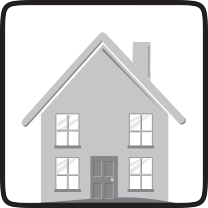 Home & CommunityEnergy in Action:What top three changes would you make to keep your classroom comfortable yet efficient?What would happen if your above changes were adopted by the whole student body?STUDENT WORKSHEETWeb Quest:Visit your utility partner’s website (refer to Lesson One) and search for information regarding the following:Energy AuditWhat are some of the auditing tools your utility provider offers? Why might these tools be useful?Career Connections:Certified Energy Manager – Implement conservation measures, monitor energy consumption, and assess decisions on sustainability. Seek out opportunities to increase energy efficiency.Environmental Engineer - Develop solutions to environmental problems through engineering, environmental science, biology, and chemistry.70	©2019 The NEED Project  www.NEED.org  Ohio Energy Project www.ohioenergy.orgLesson 5: What We Have LearnedOverviewStudents review what they have learned throughout the curriculum.ObjectivesStudents will be able to:understand the importance of energy efficiency and conservation and how it applies to their communities;report the energy efficiency measures installed on the Family Installation Survey.Discuss with students what they have learned from the energy unit and how it can be applied to the community in which they live.Discuss the installation of the provided energy efficiency measures. Have students complete the Family Installation Survey online at www.ohioenergy.org.Have students complete the post-poll and record the average score on your teacher evaluation.Post-Poll Answer Key 	1. a	2. c	3. c	4. a	5. b	6. a	7. d	8. a	9. c	10. dProcedure Post Energy UnitHave students complete the Family Installation Survey online at www.ohioenergy.org or on paper and return to the following address:Ohio Energy Project 200 E. Wilson Bridge Rd. Worthington, OH 43085If possible, have students write thank you notes/letters to the sponsor(s) of the program. Their addresses are listed on the back of the Student and Family Guide. They appreciate hearing from students.Complete the teacher evaluation at www.ohioenergy.org.Register for next year’s program at www.ohioenergy.org.©2019  The NEED Project   www.NEED.org   Ohio Energy Project   www.ohioenergy.org	71Energy Efficiency Post-Poll 	is an example of a form of energy.a. Thermal	b. Biomass	c. LED	d. LumensWhat unit measures power?Inch	b. Foot-candle	c. Watt	d. WorkWhich energy sector includes schools?Transportation	b. Industrial	c. Commercial	d. ResidentialEnergy	refers to a behavior that reduces energy usage.Conservation	b. Efficiency	c. Transformation	d. Awareness 	refers to the capacity of an insulating material to resist heat flow.a. Building Envelope	b. R-Value	c. Weatherization	d. SystemOf the following, which is the largest consumer of water?a. Thermoelectric Power Plant	b. Residential Homes	c. Restaurants	d. SchoolsThe	is a nationwide network of transmission lines.Transformer	b. Substation	c. Distribution Line	d. GridWhat label ensures consumers that a product saves energy?Energy Star	b. EnergyGuide	c. Energy Smart    d. Energy AwareOn average, schools use 17% of their electricity consumption to do what?Cook Food	b. Operate Computers	c. Light Buildings	d. Heat RoomsWhich of the following is a career involved with the energy industry?a. Recycling Coordinator	b. LEED Construction	c. Mechanical Engineer	d. All72	©2019 The NEED Project  www.NEED.org  Ohio Energy Project www.ohioenergy.orgLESSON 5What We Have LearnedEnergy is foundational to the things we do every single day. From powering our schools to fueling our bodies, energy is a vital part of life. Knowing that energy is essential, it is important that we use energy in efficient ways. The efficient use of energy helps to eliminate waste, streamline activities, and, overall, reduce our environmental footprint.Using this curriculum as your guide, we challenge you to stay energy aware in your everyday life. From installing efficiency measures to adopting conservation behaviors, you can take charge of your energy usage in ways big and small. No matter the effort, every little bit counts!Installation SurveyThis program is funded through your local electric and/or natural gas provider. We ask all families to complete this survey to measure the energy savings from the program. Thank you for making a difference and saving money with your energy efficiency actions.Please visit www.ohioenergy.org to complete the survey.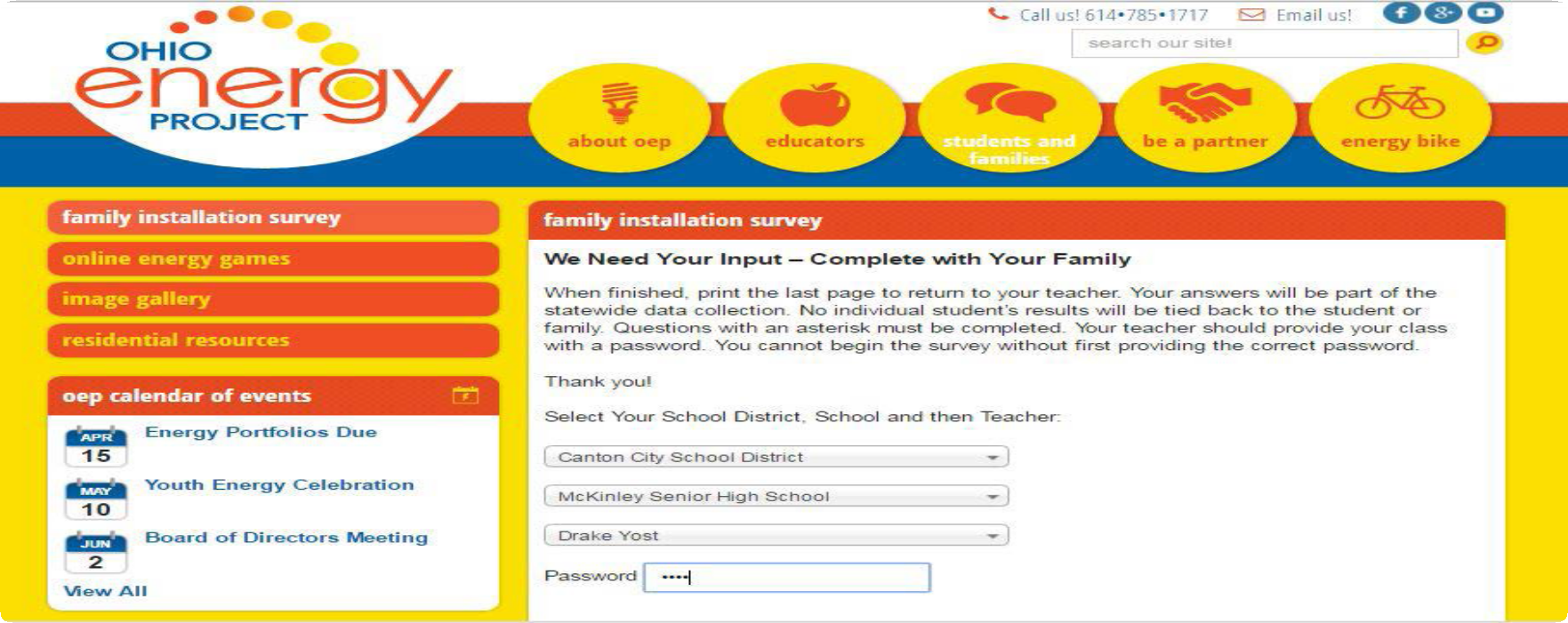 ©2019  The NEED Project   www.NEED.org   Ohio Energy Project   www.ohioenergy.org	73Internet  ResourcesThe National Energy Education Development ProjectEnergy information and activities for students and teachers.www.need.orgEnergy Savings at Home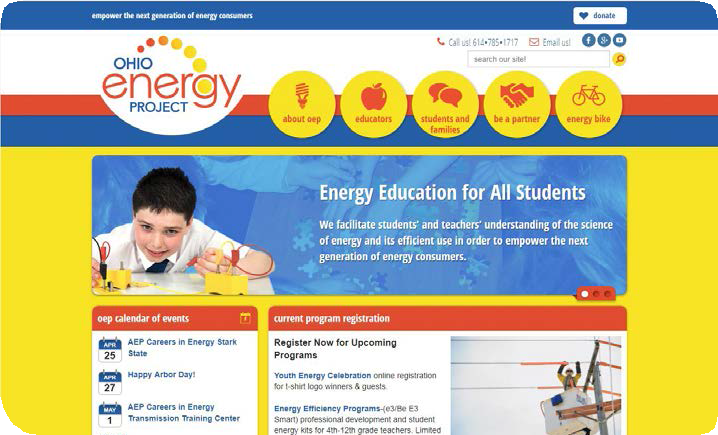 Ohio Energy Project Programs and resources for teachers in grades 3-12. www.ohioenergy.org.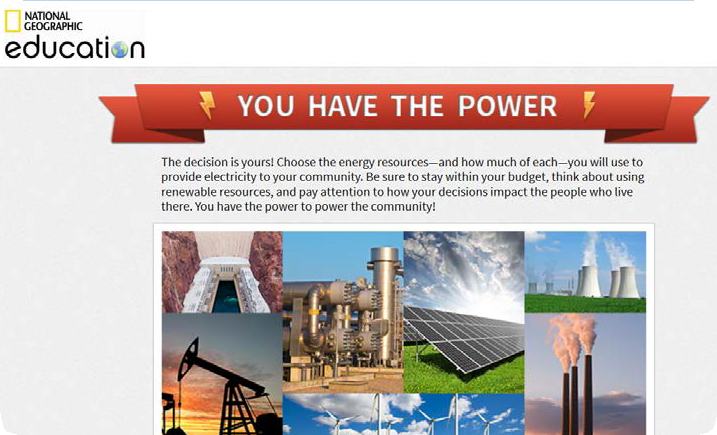 National Geographic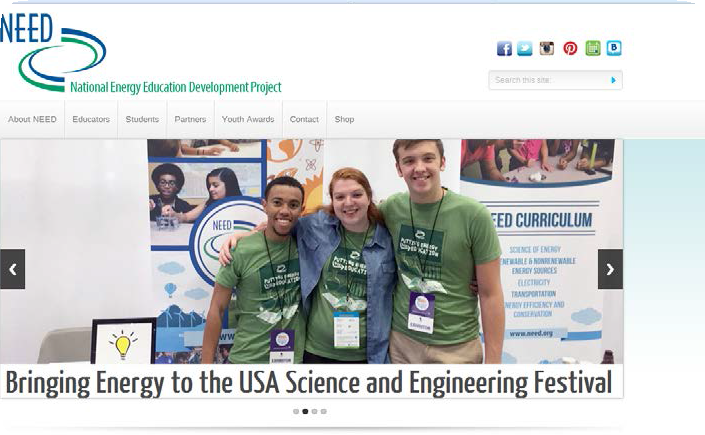 The decision is yours! Choose the energy resources—and how much of each—you will use to provide electricity to your community.http://media.education. nationalgeographic.com/assets/ richmedia/0/213/project/index. html?page=intro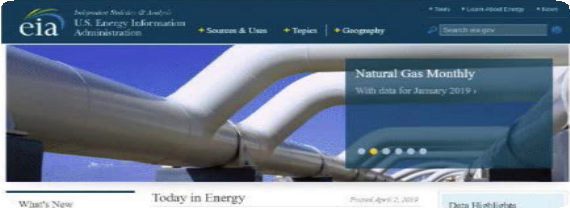 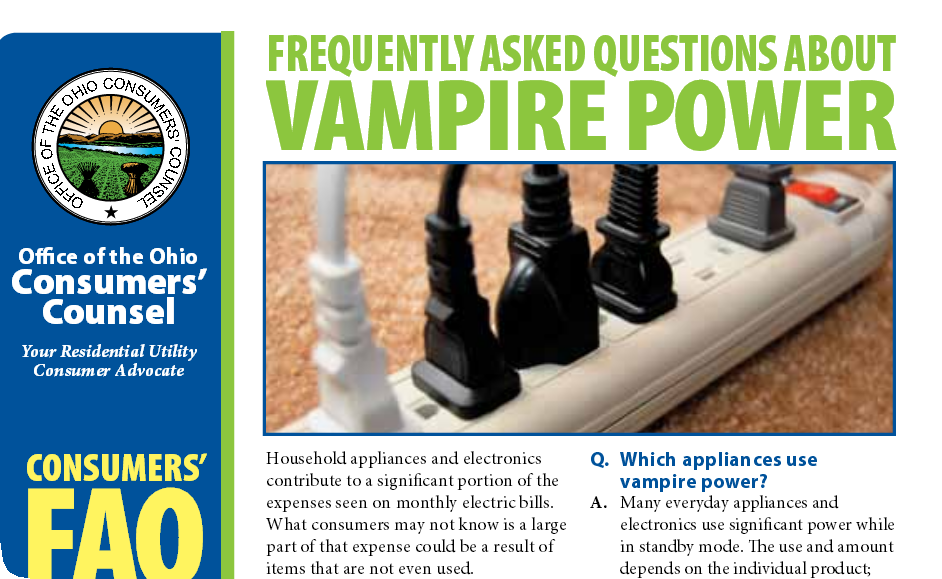 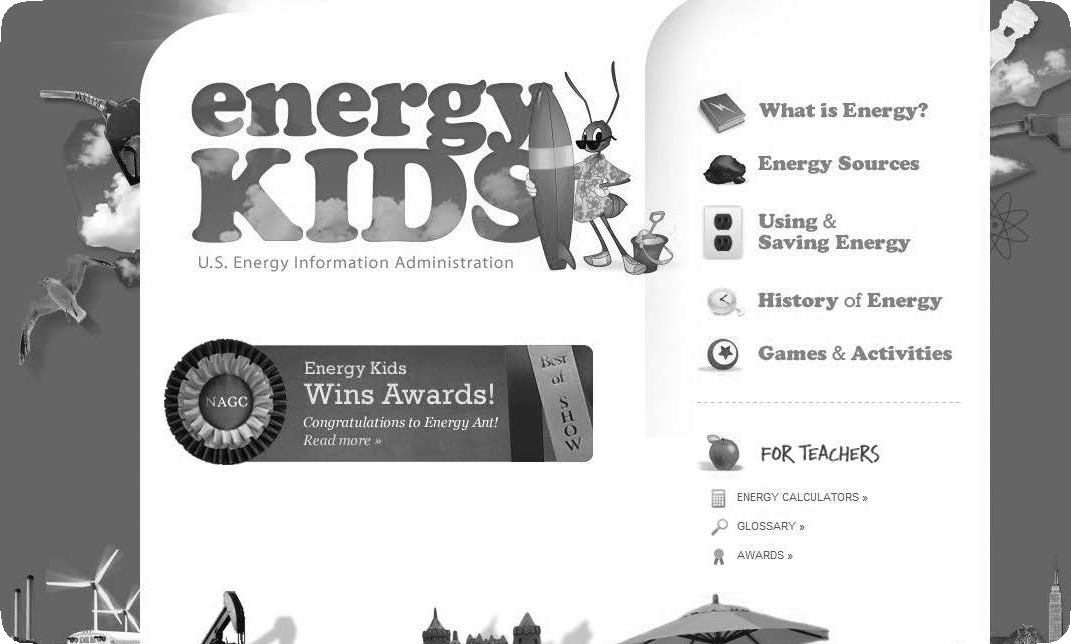 U.S. Energy Information AdministrationLearn about the various ways the U.S. uses energy every day.https://www.eia.gov/Ohio Consumers CouncilLearn ways to save 5-10% of your electric bill by turning off appliances instead of using standby mode.http://www.occ.ohio.gov/publications/ electric/Vampire_Power.pdfEnergy Kid’s PageEnergy Ant hosts this site containing energy facts, fun and games, classroom activities, and more.www.eia.gov/kids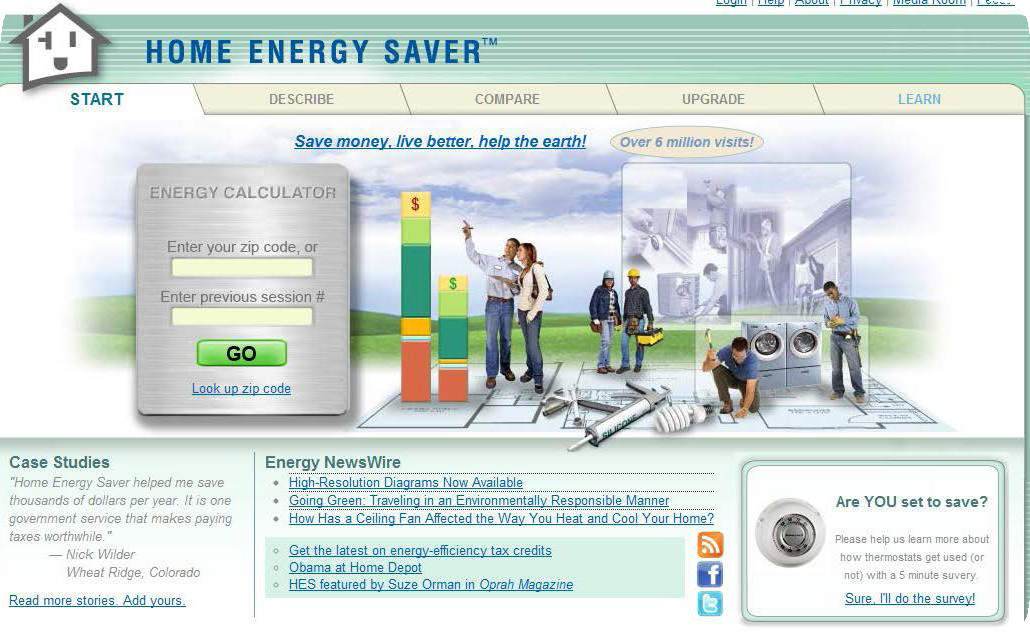 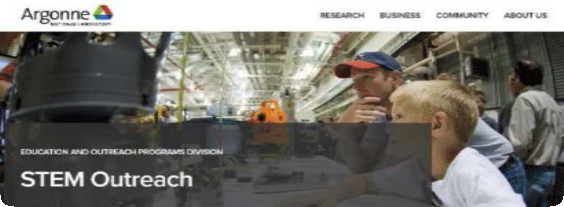 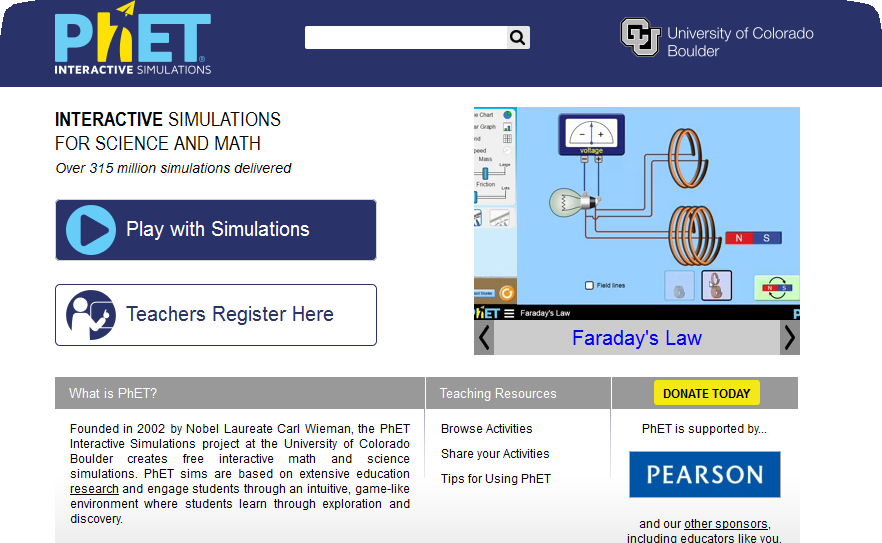 Find Your Efficiency Zone Based on the zip code entered, it will provide a comparison of the energycosts of an average home and an energy-efficient home in your area. http://homeenergysaver.lbl.gov/consumerArgonne National Library STEM resources for both student and teacher.https://www.anl.gov/education/stem- outreachPhetInteractive simulations show how energy works.http://phet.colorado.edu74	©2019 The NEED Project  www.NEED.org  Ohio Energy Project www.ohioenergy.org[BLANK PAGE]The Ohio Energy Project thanks The NEED Project for permission to adapt NEED’s Saving Energy curriculum for use with OEP’s energy efficiency education programs.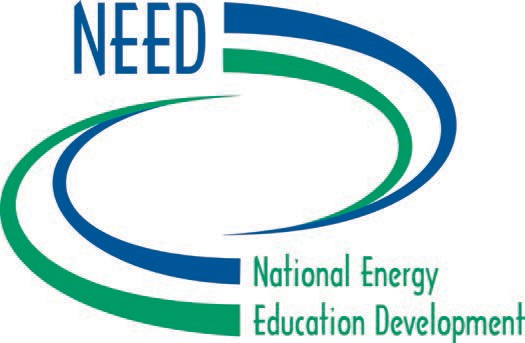 LESSONMATERIALS1.   What is Energy? A ReviewNEED Infobooks	Energy 101Gram Scale	Hanging Balance Scale2.   Thermal EnergyInsulation Containers	Digital Thermometers Testing Containers3.   Electrical EnergyGoose Neck Lamps	IL BulbsCFL Bulbs	LED Bulbs Digital Thermometers	Light Meter Kill A Watt® Meters4.   Energy as a SystemDigital Thermometers	HygrometerLight Meter	Kill A Watt® Meters Infrared Thermometer	LCD ThermomtersFlow Meter Bags	Hot Water Temp. GaugesTASKDUE DATECOMMENTConfirm Student CountSeptemberConfirm early to receive kits in a timely mannerStudent Kits ShippedOctober/NovemberCount kits as soon as receivedTeach LessonsSeptember – MarchTeach lessons as best fits your classroomHome Installation SurveyApril 15 (no extension available)Take the online survey or mail in paper copiesTeacher EvaluationApril 15 (no extension available)Stipends mailed prior to end of school yearPre & Post ScoresApril 15 (no extension available)Provide average scores for pre and post polls on your teacher evaluationNEED Portfolio (optional)*required to attend Youth Energy CelebrationApril 15Document efficiency activities as you teach to create a PowerPoint portfolioYouth Energy Celebration (optional)MayStudent accomplishments are recognized at luncheonTermDefinitionFormula(if applicable)Unit(if applicable)EnergyThe ability to do work or produce change.WorkA force causing the movement of an object.= force x distanceJoulePowerThe rate at which work is done.= work / avg. timeWattMassThe amount of matter in an object.ForceThe push or pull on an object that causes it to accelerate.= mass x acceleration (a=9.81 m/s2)NewtonJouleThe amount of energy exerted when a force of one newton is applied over one meter.WattUnit of power; one watt is equal to one joule of work done per second.Kilowatt1,000 watts.= watt(s) x 1000Kilowatt-hourThe amount of electricity used in one hour.= kilowatt(s) / # of hoursFoot-candleMeasurement of light intensity; the illuminance of one square foot surface from a uniform light source.VoltUnit of electric potential; often referred to as a "push" that causes electric charges to move.= current xresistanceAmpereStandard unit of electric current.= watts / voltsLumenThe measure of brightness from a light source.BTU (British Thermal Unit)The amount of heat required to raise the temperature of one pound of water by one degree Fahrenheit.ThermA unit of heat equal to 100,000 BTUs.= BTU(s) x 100,000QuadA unit of energy equal to 1 quadrillion (1015) BTUs.*Quadrillion = 10,000,000,000,000,000= BTU(s) x 1015PersonMass (kg)Force (N)= mass x acceleration (a = 9.81 m/s2)Distance (m)Time (sec)Average   Time (sec)Work (Joule)=		force	x distancePower (Watts)= work ÷ avg. timeJess.54.911.  16.516.54.9.3Jess.54.912.	1716.54.9.3Jess.54.913.	1616.54.9.31.2.3.1.2.3.DATEPOPULATIONCHANGE PER DECADEPRODUCTION (IN QUADS)CHANGE PER DECADECONSUMPTION (IN QUADS)CHANGE PER DECADE1970205,100,000X63.5X67.8X1980227,200,00022,100,00067.23.778.110.31990249,600,00022,400,00070.73.584.56.42000282,200,00032,600,00071.30.698.814.32010309,100,00026,900,00075.03.798.0-0.82017325,700,00016,600,00088.113.197.7-0.3DATECOALNATURAL GASPETROLEUMURANIUM (NUCLEAR)RENEWABLES197014.621.720.40.24.1198018.619.918.22.75.4199022.518.315.66.16.0200022.719.712.47.96.1201022.122.111.78.48.1201715.628.319.58.411.2DATECOALNATURAL GASPETROLEUMURANIUM (NUCLEAR)RENEWABLES197012.321.829.50.24.1198015.420.234.22.75.4199019.219.633.66.16.0200022.623.838.37.96.1201020.824.536.08.48.0201713.928.036.28.411.0Time (min)02468101214161820ΔTInsulatedContainerUninsulated ControlTEMPERATURE (DEGREES CELSIUS)TEMPERATURE (DEGREES CELSIUS)TEMPERATURE (DEGREES CELSIUS)TEMPERATURE (DEGREES CELSIUS)TEMPERATURE (DEGREES CELSIUS)TEMPERATURE (DEGREES CELSIUS)TEMPERATURE (DEGREES CELSIUS)TEMPERATURE (DEGREES CELSIUS)TEMPERATURE (DEGREES CELSIUS)TEMPERATURE (DEGREES CELSIUS)TEMPERATURE (DEGREES CELSIUS)TEMPERATURE (DEGREES CELSIUS)TEMPERATURE (DEGREES CELSIUS)TEMPERATURE (DEGREES CELSIUS)TIME (MINUTES)TIME (MINUTES)TIME (MINUTES)TIME (MINUTES)TIME (MINUTES)TIME (MINUTES)TIME (MINUTES)TIME (MINUTES)TIME (MINUTES)TIME (MINUTES)TIME (MINUTES)TIME (MINUTES)TIME (MINUTES)TIME (MINUTES)TIME (MINUTES)Water loss after 10 min.	Water loss per min. (mL)		(mL/min)Water loss after 10 min.	Water loss per min. (mL)		(mL/min)Water loss per day (x 1,440 min.)Liters of water lost per day (divide by 1,000)Liters of water lost per year (daily loss x 365)Water UseDay 1: Time Spent Using WaterEstimated GallonsActual GallonsWater Conserving MethodDay 2: Time Spent Using WaterActual GallonsWashing Hands/ FaceTap running 2.5 gallons per min.ShoweringWater running 5 gallons per min.Brushing TeethTap running 2.5 gallons per min.Flushing the Toilet7 gallonsDrinkingRunning water 1/4 gallonWashing DishesRunning water 30 gallonsWashing Clothes30 gallonsCleaning the House8 gallonsWatering Plants5 - 10 gallonsOther UsesN/AHeating SeasonMy home temp:Ideal temp:< 69 °F% Saved or wasted:Cooling SeasonMy home temp:Ideal temp:> 74 °F% Saved or wasted:very smalllowmediumhigh157 Gallonshigh157 GallonsWATER HEATER 1EXPENSESCOST TO DATEWATER HEATER 2EXPENSESCOST TO DATEPurchase Price$750$750Purchase Price$650$650Year One$240$990Year One$270$920Year Two$240$1,230Year Two$270$1,190Year Three$240$1,470Year Three$270$1,460Year Four$240$1,710Year Four$270$1,730Year Five$240$1,950Year Five$270$2,000Year Six$240$2,190Year Six$270$2,270Year Seven$240$2,430Year Seven$270$2,540Bulb typePackage stated WattagePackage stated LumensTemperature  (Celsius)Temperature  (Celsius)Temperature  (Celsius)Light meter readingKill-a- Watt meter readingBulb typePackage stated WattagePackage stated Lumens0 min2 min4 min6 min8 min10 minΔTLight meter readingKill-a- Watt meter readingIncandescentCFLLEDLife of bulb (how long it will light)Number of bulbs to get 25,000 hours1,000 hours253,000 hours910,000 hours325,000 hours1xPrice per bulb$0.50$1.5$1.5$1.33=Cost of bulbs for 25,000 hours of light$12.50$13.50$4.50$1.33COSTOF ELECTRICITYINCANDESCENT BULBHALOGENCOMPACT FLUORESCENT (CFL)LIGHT EMITTING DIODE (LED)Total Hours25,000 hours25,000 hours25,000 hours25,000 hoursxWattage60 watts = 0.060 kW43 watts = 0.043 kW13 watts = 0.013 kW12 watts = 0.012 kW=Total kWh consumption1,5001,075325300xPrice of electricity per kWh$0.11$0.11$0.11$0.11=Cost of Electricity$165.00$118.25$35.75$33.00LIFE CYCLE COSTLIFE CYCLE COSTINCANDESCENT BULBHALOGENCOMPACT FLUORESCENT (CFL)LIGHT EMITTING DIODE (LED)Cost of bulbs$12.50$13.50$4.50$1.33+Cost of electricity$165.00$118.25$35.75$33.00=Life cycle cost$177.50$131.75$40.25$34.33ENVIRONMENTAL   IMPACTENVIRONMENTAL   IMPACTINCANDESCENT BULBHALOGENCOMPACT FLUORESCENT (CFL)LIGHT EMITTING DIODE (LED)Total kWh consumption1,5001,075325300xPounds (lbs) of carbon dioxide per kWh1.6 lb/kWh1.6 lb/kWh1.6 lb/kWh1.6 lb/kWh=Pounds of carbon dioxide produced2,400 lbs1,720 lbs520 lbs480 lbsCan some lights be turned on, and some left off?yesnoWere the lights on when you entered the room?yesnoWere the blinds closed when you entered the room?AllSomeNoneN/AAre doors leading outside tightly closed?	yesnoN/AAre doors leading inside tightly closed?	yesnoDevicePlugged InRunningStand-byIn UseWatts Used if RunningWatts of Phantom LoadAREAFOOT-CANDLESClassrooms (Reading and Writing)50Classrooms (Drafting)75Computer Labs (Keyboarding)30Computer Labs (Reading Print Materials)50Computer Labs (Monitors)3Labs-General50Labs-Demonstrations100Auditorium (Seated Activities)10Auditorium (Reading Activities)50Kitchens50Dining Areas30Hallways20-30Stairwells15Gymnasiums (Exercising and Recreation)30Gymnasiums (Basketball Games)75Locker Rooms10Libraries and Media Centers (Study Areas)50Libraries and Media Centers (Other Areas)30Shops (Rough Work)30Shops (Medium Work)50Shops (Fine Work)75Offices (Reading Tasks)50Offices (Non-Reading Tasks)30Teacher Workrooms30Conference Rooms30Washrooms (Grooming Areas)30Washrooms (Lavatories)15Maintenance Rooms30Building Exteriors and Parking Lots1-5